ПРАВИТЕЛЬСТВО УЛЬЯНОВСКОЙ ОБЛАСТИРАСПОРЯЖЕНИЕОб утверждении региональной программы «Борьба с сердечно-сосудистыми заболеваниями» В целях реализации Указа Президента Российской Федерации 
от 07.05.2018 № 204 «О национальных целях и стратегических задачах развития Российской Федерации на период до 2024 года», регионального проекта «Борьба с сердечно-сосудистыми заболеваниями» от 14.12.2018 №78-П/П, утверждённого Губернатором Ульяновской области, повышения уровня доступности и качества медицинской помощи пациентам с сердечно-сосудистыми заболеваниями:1. Утвердить прилагаемую программу «Борьба с сердечно-сосудистыми заболеваниями» (далее – Программа).2. Министерству здравоохранения Ульяновской области предусмотреть 
в государственной программе Ульяновской области «Развитие здравоохранения 
в Ульяновской области» на 2014-2021 годы, утверждённой постановлением Правительства Ульяновской области от 11.09.2013 № 37/406-П, мероприятия 
по реализации Программы.Председатель Правительства области 						           А.А.СмекалинУТВЕРЖДЕНАРаспоряжением ПравительстваУльяновской областиот 28 июня 2019 г. № 328-прРегиональная программа«Борьба с сердечно-сосудистыми заболеваниями»Общие положения.Анализ текущего состояния оказания медицинской помощи больным с сердечно-сосудистыми заболеваниями в Ульяновской области. Основные показатели оказания медицинской помощи больным с сердечно-сосудистыми заболеваниями в разрезе районов Ульяновской областиПри анализе текущего состояния оказания медицинской помощи больным с сердечно-сосудистыми заболеваниями в Ульяновской области учитывалось, что одним из критериев качества оказания медицинской помощи является смертность от болезней системы кровообращения. По состоянию на 01.01.2018 численность населения Ульяновской области составила 1 246 618 человек, из них городское население - 938 767 человек (75,3%), сельское – 307 851 человек (24,7%). По полу: мужчин – 573 226 (46%), женщин – 673 392  (54%). По возрасту: дети от 0-15л. - 205 429 (16,5%), граждане трудоспособного возраста – 681 176(54,6%), старше трудоспособного – 360 013(28,9%).По данным за 2018 год показатель смертности от болезней системы кровообращения составил 710,0 на 100 тыс. населения. Наблюдается снижение показателя смертности на 5 % по сравнению с аналогичным периодом предыдущего года. Всего умерших от болезней системы кровообращения – 8807 человек, снижение числа умерших на 515 случаев (5,5%).В структуре смертности от болезней системы кровообращения за 2018 год первое место занимает цереброваскулярная болезнь - 4112случаев, что составляет 46,7% от общего числа умерших от болезней системы кровообращения (число умерших на 100 тыс. населения – 329,9). Второе место – ишемическая болезнь сердца - 3781 случай, что составляет 42,9 % от общего числа умерших от болезней системы кровообращения (число умерших на 100 тыс. населения – 303,3).Третье место – гипертоническая болезнь - 133 случая, что составляет 1,5 % от общего числа умерших от болезней системы кровообращения (число умерших на 100 тыс. населения – 10,7).Проведен анализ  структуры смертности от болезней системы кровообращения с обозначением динамики за последние 5 лет. Результаты представлены в таблице №1.                                                                                                      Таблица №1         Характеристика ключевых групп сердечно-сосудистых заболеваний, определяющий основной вклад в показатель смертности:Основную долю умерших от гипертонической болезни в структуре смертности от сердечно-сосудистых заболеваний составляют жители старше трудоспособного возраста женского пола, проживающие в сельской местности.Основную долю умерших от ишемической болезни сердца в структуре смертности от сердечно-сосудистых заболеваний составляют жители старше трудоспособного возраста мужского пола, проживающие в сельской местности.Основную долю умерших от инфаркта миокарда в структуре смертности от сердечно-сосудистых заболеваний составляют жители старше трудоспособного возраста мужского пола, проживающие в городе.Основную долю умерших от цереброваскулярной болезни в структуре смертности от сердечно-сосудистых заболеваний составляют жители старше трудоспособного возраста женского пола, проживающие в сельской местности.  Основную долю умерших от острого нарушения мозгового кровообращения в структуре смертности от сердечно-сосудистых заболеваний составляют жители старше трудоспособного возраста мужского пола, проживающие в сельской местности.Выводы: По данным за 2018 год наблюдается снижение показателя смертности от болезней системы кровообращения на 5 % по сравнению с аналогичным периодом предыдущего года.В структуре смертности от болезней системы кровообращения, основной вклад приходится на цереброваскулярные болезни. Динамика смертности по данному заболеванию положительная, уменьшилась на 23,1%  по сравнению с 2014 годом. По итогам проведенного анализа, основной вклад в смертность населения от болезней системы кровообращения приходится на граждан старше трудоспособного возраста, мужского пола, проживающих в сельской местности.          Другим ключевым критерием качества оказания медицинской помощи являются заболеваемость болезнями системы кровообращения.Общая заболеваемость  в 2018 году болезнями системы кровообращения составила -296,0 на 1тыс. населения; увеличилась по сравнению с 2014 годом на 0,8 % (2014 – 293,6). Первичная заболеваемость составила – 31,9 на 1 тыс. населения; увеличилась по сравнению с 2014 годом на 1 % (2014 – 31,6).В структуре общей заболеваемости болезнями системы кровообращения в 2018 году первое место занимает гипертоническая болезнь, что составляет 39,6 % от общей заболеваемости болезнями системы кровообращения. Второе по значимости место занимает цереброваскулярная болезнь, что составляет 25,6 % от общей заболеваемости болезнями системы кровообращения. Третье по значимости место занимает ишемическая болезнь сердца, что составляет 21,4 % от общей заболеваемости болезнями системы кровообращения. Заболеваемость гипертонической болезни в 2018 году составила: первичная- 10,1 на 1 тыс. населения, увеличилась по сравнению с 2014 годом в 2 раза (2014 -5,1); общая -117,2 на 1тыс. населения, увеличилась по сравнению с 2014 на 23,8% (2014 – 89,3).Заболеваемость цереброваскулярной болезни в 2018 году составила: первичная- 13,4 на 1тыс. населения, снизилась по сравнению с 2014 годом на 0,8% (2014 -13,5); общая – 75,7 на 1тыс. населения, увеличилась по сравнению с 2014 на 13,7% (2014 – 65,3).Заболеваемость ишемической болезни сердца в 2018 году составила: первичная- 6,0 на 1тыс. населения, снизилась по сравнению с 2014 годом на 6,7% (2014 -5,1); общая- 63,2 на 1тыс. населения., увеличилась по сравнению с 2014 годом на 19,6% (2014– 50,8).Выводы: В структуре общей заболеваемости болезнями системы кровообращения первые три места по значимости занимают: гипертоническая болезнь, цереброваскулярная болезнь и ишемическая болезнь сердца.Заболеваемость гипертонической болезнью в 2018 году увеличилась по сравнению с 2014 годом в 2 раза.Другим важным критерием влияющим на качество оказания медицинской помощи являются мощность и оснащенность медицинских организаций.В 2018 году в выявлении, диагностике и лечении болезней кровообращения принимали участие:   региональный сосудистый центр на базе Государственного учреждения здравоохранения «Ульяновская областная клиническая больница», 3 первичных сосудистых отделения: на базе Государственного учреждения здравоохранения «Барышская районная больница»,  Государственного учреждения здравоохранения «Центральная клиническая медико-санитарная часть имени заслуженного врача России В.А. Егорова», Государственного учреждения здравоохранения «Центральная городская клиническая больница»,   6 кардиологических отделения: на базе Государственного учреждения здравоохранения «Центральная городская клиническая больница», Государственного учреждения здравоохранения «Центральная клиническая медико-санитарная часть имени заслуженного врача России В.А. Егорова», Государственного учреждения здравоохранения «Областной кардиологический диспансер», Государственного учреждения здравоохранения «Ульяновская областная клиническая больница», Государственного учреждения здравоохранения «Ульяновский областной клинический центр специализированных видов медицинской помощи имени заслуженного врача России Е.М. Чучкалова», Федерального государственного бюджетного учреждения здравоохранения клинической больницы  №172 Федерального медико-биологического агентства России, 30 поликлиник, 1 кардиодиспансер; 6 подстанций скорой медицинской помощи: на базе Государственного учреждения здравоохранения «Клиническая станция скорой медицинской помощи г. Ульяновска» и 29 подстанций, расположенных на базе Государственных учреждений здравоохранения районных больниц и Федерального государственного бюджетного учреждения здравоохранения клинической больницы  №172 Федерального медико-биологического агентства России.Развернуто коек: кардиологического профиля- 427, в т.ч. для больных с острым коронарным синдромом – 120. Обеспеченность койками кардиологического профиля составила – 3,4 на 10 тыс. населения. Обеспеченность койками для больных с острым коронарным синдромом – 0,96 на 10 тыс. населения. Развернуто коек  для больных с острым нарушением мозгового кравообращения – 120. Обеспеченность -0,96 на 10 тыс. населения.Развернуто коек по профилю кардиохирургия - 42 (из них 30 – в региональном сосудистом центре Государственного учреждения здравоохранения «Ульяновская областная клиническая больница», 12 - в рамках частно-государственного партнерства с ООО «Альянс Клиник» на базе Государственного учреждения здравоохранения «Центральная городская клиническая больница» и ООО «Альянс Клиник Свияга» на базе Государственного учреждения здравоохранения «Центральная клиническая медико-санитарная часть имени заслуженного врача России В.А. Егорова». Обеспеченность - 0,34 на 10 тыс. населения.По профилю коек кардиологические для взрослых:Средняя занятость койки в году составляет 311 дней, средняя длительность пребывания больного на койке – 9,2 дня, оборот койки – 32,9, летальность – 2,2.Число ангиопластик коронарных артерий, проведенных в стационарах субъекта, всего-2159. 37,4 % пациентов с острым коронарным синдромом, которым выполнены рентгенэндоваскулярные лечебные вмешательства по отношению к общему числу пациентов с острым коронарным синдромом.Посещения по профилю «кардиология»-147 928. По профилю коек неврологические для взрослых:Средняя занятость койки в году составляет 330 дней, средняя длительность пребывания больного на койке – 9,2 дня, оборот койки – 32,9, летальность – 5,6.Количество проведенных пациентам с острым нарушением мозгового кравообращения рентгенэндоваскулярных процедур за 2018 год диагностических - 144 и лечебных - 85. Всего пациентов с ОНМК, которым выполнены рентгенэндоваскулярные лечебные вмешательства по отношению к общему числу пациентов с острым нарушением мозгового кравообращения -1,6 %.Посещения по профилю «неврология -524 375.Показатели работы регионального сосудистого центр на базе Государственного учреждения здравоохранения «Ульяновская областная клиническая больница»  за 2018 годКардиологическое отделение №1 (отделение острого коронарного синдрома): работа койки 307, средний койко-день 8,4, количество пролеченных пациентов 1103, летальность 4,0.Отделение острого нарушения мозгового кравообращения: работа койки - 318, средний койко-день 13, количество пролеченных пациентов 748, летальность 10,7.Проведено операций: аорто-коронарное шунтирование - 62, в том числе аорто-коронарное шунтирование при остром коронарном синдроме – 14, имплантаций кардиостимуляторов - 166, операций на клапанах сердца – 20, операций по поводу ишемической болезни сердца – 684, ангиопластик коронарных артерий 622, из них со стентированием 550.Нейрохирургическое отделение: работа койки 332, средний койко-день 15, количество пролеченных пациентов 306, летальность 1,6.Проведено операций на сосудистых пороках мозга – 22, при геморрагическом инсульте – 25.Количество тяжёлого оборудования – 29, работающего в 2-х сменном режиме – 28 (96,6%).Укомплектованность медицинским оборудованием составляет 92%.Износ медицинского оборудования –72%. Требуется переоснащение по 7 наименованиям в количестве 9 ед. и дооснащение по 14 наименованиям в количестве- 81 ед. Показатели работы первичного сосудистого отделения: на базе Государственного учреждения здравоохранения 
«Барышская районная больница»  за 2018 годСредняя занятость койки неотложной кардиологии – 321,8 дней, среднее пребывание на койке неотложной кардиологии за 2018 год 7,5 дней, оборот койки – 24 дн. Пролечено 738 человек, умерло 13 человек, больничная летальность – 1,8%. Проведено тромболитической терапии – 33 (из них догоспитально-12).Переведено в РСЦ для проведения чрескожного коронарного вмешательства – 48чел.Средняя занятость койки для пациентов с острым нарушением мозгового кровообращения – 299,6 дней. Среднее пребывание на койке пациентов с острым нарушением мозгового кровообращения за 2018 год 11,7 дней, оборот койки – 24 дн. Пролечено 720 человек, умерло 96 человек, больничная летальность – 13,3%. Проведено ТЛТ – 32.Количество единиц тяжелого оборудования – 3.Количество единиц тяжелого оборудования используемого в двусменном и/или круглосуточном режиме из общего числа оборудования, используемого при оказании медицинской помощи  - 2 (85%).Укомплектованность медицинским оборудованием составляет 60%.Износ медицинского оборудования – 100%. Требуется переоснащение по 130 наименованиям в количестве 250 ед.Показатели работы первичного сосудистого отделения:на базе Государственного учреждения здравоохранения «Центральная городская клиническая больница» за 2018 годСредняя занятость койки неотложной кардиологии – 350,8 дней, оборот койки – 41,5 дн., среднее пребывание – 8,4 дня. Пролечено 2566 человек, умерло 78 человек, больничная летальность – 3%. Проведено чрескожных коронарных вмешательств в ООО «Альянс-клиник» - 763, из них стентирование и ангиопластик-562: с подъёмом с. ST-286, из них стентировано - 278, без подъёма с. ST-276, стентировано-275. Умерло-10 пациентов после чрескожно коронарного вмешательства, из них с о-10.Средняя занятость койки для пациентов с острым нарушением мозгового кровообращения – 296,6 дней, оборот койки – 35,2 дня, среднее пребывание на койке – 8,4 дня. Пролечено 1045 человек, умерло 169 человек, больничная летальность – 16%. Проведено две диагностических и две лечебных рентгенэндоваскулярных процедуры за 2018 год, что составляет 0,37% от общего числа больных с острым нарушением мозгового кровообращения. Проведено две диагностических и две лечебных рентгенэндоваскулярных процедуры за 2018 год, что составляет 0,37% от общего числа больных с острым нарушением мозгового кровообращения.Количество единиц тяжелого оборудования – 20.Количество единиц тяжелого оборудования, используемого в двусменном и/или круглосуточном режиме из общего числа оборудования, используемого при оказании медицинской помощи  - 17 (85%).Укомплектованность медицинским оборудованием составляет 78%.Износ медицинского оборудования – 85% . Требуется переоснащение по 42 наименованиям в количестве 280 ед.Показатели работы первичного сосудистого отделения:на базе Государственного учреждения здравоохранения «Центральная клиническая медико-санитарная часть имени заслуженного врача России В.А. Егорова» за 2018 год.Средняя занятость койки неотложной кардиологии - 259,5, средняя длительность пребывания больного на койке 6,5 к/д, оборот койки 40,2, летальность 4,6%. Средняя занятость койки для пациентов с острым нарушением мозгового кровообращения  - 401, средняя длительность пребывания больного на койке 9,8 к/д, оборот койки 41,0, летальность 17,1%. Для проведения диагностических и лечебных рентгенэндоваскулярных процедур пациенты с острым коронарным синдромом и с острым нарушением мозгового кровообращения  направляются в ООО «Альянс Клиник Свияга» и региональный сосудистый центр на базе Государственного учреждения здравоохранения «Ульяновская областная клиническая больница».Количество единиц тяжелого оборудования -5.Доля тяжелого оборудования, работающего  в трехсменном режиме	-100%.Укомплектованность медицинским оборудованием составляет 78%.Износ медицинского оборудования – 87%. Требуется переоснащение по 23 наименованиям в количестве 161 ед.Система скорой медицинской помощи Ульяновской областиВ городе Ульяновске на базе центральной подстанции Государственного учреждения здравоохранения «Клиническая станция скорой медицинской помощи г. Ульяновска» организована централизованная диспетчерская служба, охватывающая медицинские организации г. Ульяновска. Диспетчеризация службы скорой медицинской помощи проходит с помощью программного комплекса «АДИС». В Ульяновской области в настоящий момент децентрализованная система диспетчирования. Объединение подстанций, расположенных на базе Государственных учреждений здравоохранения районных больниц и Государственного учреждения здравоохранения «Клиническая станция скорой медицинской помощи г. Ульяновска» запланировано на 2019 год.В городе Ульяновске ежедневно работает до 45 бригад. Из них: врачебных общепрофильных бригад - 4; фельдшерских бригад - 34; специализированных бригад – 7 (4 педиатрических, 2 реанимационно-анестезиологических, 1 психиатрическая). В муниципальных образованиях Ульяновской области в 2018 году сформировано 111 выездных бригад (врачебных бригад – 8, из них бригад для оказания помощи детям – 1; фельдшерских бригад – 96; психиатрических бригад – 1; реанимационных – 2, педиатрических – 4), из них в круглосуточном режиме работает 101 выездная бригада.Наличие службы санитарной авиацииНа базе ГУЗ «Ульяновская областная клиническая больница» функционирует отделение экстренной и плановой консультативной медицинской помощи, имеющее в составе анестезиолого-реанимационную бригаду, привлекающее специалистов по профилю заболевания, в т.ч. болезней системы кровообращения при выездах в районы области.Государственное учреждение здравоохранения «Областной кардиологический диспансер»Поликлиника – 75 посещений в смену. Койки дневного стационара - 35: 25 кардиологических, 10 – реабилитация центрально-нервной системы; круглосуточного стационара - 110: 40 кардиологических, 30 -реабилитация соматическая, 20 – реабилитация центральной нервной системы, 20 - реабилитация опорно-двигательного аппарата. Выводы:Укомплектованность медицинским оборудованием -72%.Износ медицинского оборудования – 97,9%. Требуется переоснащение по 138 наименованиям в количестве  1040  ед.Требуется дооснащение по 14 наименованиям в количестве 81 ед.Анализ материально-технической базы существующей инфраструктуры помощи пациентам с острыми нарушениями мозгового кровообращения и острым коронарным синдромом выявил износ более 70% оборудования (по некоторым позициям, например - ангиограф, износ составляет 100%), что определило необходимость  в Ульяновской области переоснащения  регионального сосудистого центра на базе Государственного учреждения здравохранея «Ульяновская областная клиническая больница» и 3 первичных сосудистых отделений.Важным компонентом оказания качественной медицинской помощи является маршрутизация пациентов с острым коронарным синдромом и острым нарушением мозгового кровообращения.В 2018 маршрутизация пациентов с ОКС регламентировалась Распоряжением Министерства здравоохранения, семьи и социального благополучия Ульяновской области № 4628-р от 26.12.2017 «О совершенствовании оказания медицинской помощи населению с сердечно-сосудистыми заболеваниями на территории Ульяновской области». С 28.11.2018 вступило в силу Распоряжение Министерства здравоохранения, семьи и социального благополучия   № 4095-р «О внесении изменений в маршрутизацию больных с сердечно-сосудистыми заболеваниями, требующими экстренной и неотложной медицинской помощи». Количество районов, включенных в систему маршрутизации, но находящихся на значительном удалении от ближайшего регионального сосудистого отделения и первичного сосудистого отделения оказывающего высокотехнологичную медицинскую помощь -  6 (Новомалыклинский – 111 км, Сурский – 119 км, Новоспасский – 188 км, Радищевский -216 км, Старокулаткинский – 250 км, Павловский – 280км). Количество районов, не включенных в систему маршрутизации – 0.Маршрутизация пациентов с острым нарушением мозгового кровообращения регламентируется распоряжением Министерства здравоохранения Ульяновской области № 624-р от16.03.2016 «О реализации на территории Ульяновской области приказа Министерства здравоохранения Российской Федерации от 15.11.2012 №928н».Вывод: 1. маршрутизация больных с острым коронарным синдромом и острым нарушением мозгового кровообращения не является оптимальной ввиду особенностей организации экстренной медицинской помощи больным с ОКСОказание высокотехнологичной медицинской помощи в Ульяновской области сосредоточено в областном центре – г. Ульяновске. Данное обстоятельство затрудняет оказание помощи пациентам с острым коронарным синдромом, нуждающемся в немедленном первичном чрескожном коронарном вмешательстве. Схемы маршрутизации и прикрепленное население представлены в Приложении №1 и №2.Другим важным критерием влияющим на качество оказания медицинской помощи являются кадровая обеспеченность.В 2018 году Ульяновская  область располагала следующими кадровыми ресурсами:Кардиологи: штатных единиц всего – 190,25, физических лиц – 100 (из них: оказывающих помощь в амбулаторных условиях штатных единиц всего – 68,75, физических лиц – 30; в стационарных условиях штатных единиц всего – 121,5, физических лиц – 70).Обеспеченность врачами кардиологами составляет 8,0 на 100 тыс. населения.Неврологи: штатных единиц всего – 320,25, физических лиц – 182 (из них: оказывающих помощь в амбулаторных условиях штатных единиц всего – 162,5, физических лиц – 87; в стационарных условиях штатных единиц всего – 157,75, физических лиц – 95)Обеспеченность врачами неврологами составляет 14,6  на 100 тыс. населения.Врачи по рентгенэндоваскулярной диагностики и лечению: штатных единиц всего -8, физических лиц - 5 Обеспеченность врачами по рентгенэндоваскулярной диагностики и лечению составляет 0,4 на 100 тыс. населения.Врачи- сердечно- сосудистые хирурги: штатных единиц всего – 18 физических лиц – 13 из них: оказывающих помощь в амбулаторных условиях штатных единиц всего – 2, физических лиц - 0; в стационарных условиях штатных единиц всего – 16, физических лиц – 13) Обеспеченность врачами сердечно- сосудистыми хирургами составляет 1,0 на 100 тыс. населения.Служба скорой медицинской помощи располагает следующими кадровыми ресурсами. Данные представлены в таблице №2.                                                                                                            Таблица №2        Другим важным фактором влияющим на качество оказания медицинской помощи является профилактическое направление.        Особая задача в реализации консолидированных мер общественного здоровья - это увеличение доли граждан, приверженных здоровому образу жизни до 50% к 2020 году и до 60% к 2025 году, путём создания в Ульяновской области единой здоровье сберегающей среды и формирования у жителей региона ответственного отношения к своему здоровью.          За 2018 год Государственным учреждением здравоохранения «Центр  Медицинской Профилактики и Формирования Здорового Образа Жизни» было организовано и проведено 814 профилактических мероприятия с общим охватом - 259067 человек, охват населения мероприятиями, проведенными медицинскими организациями региона - 559324 (2017 - 651196 тыс. человек).         Проведены мероприятия профилактических акций и проектов, направленные на пропаганду здорового образа жизни: «Кардиодесант» (2018 - 6599 чел., 2017 - 7126 чел., 2016 - 5164 чел.), «Шаги к здоровью» - прогулка с доктором (2018 - 565 чел.), «Активное долголетие» (3416 чел.), «Будь здоров, садовод!» (2018 - 362 чел., 2017 - 430 чел.).          Проведена акция «СТОП-инсульт! Забота о родителях» прошла с 16.10.2018 по 30.11.2018 в связи со Всемирным днем борьбы с инсультом. 16.11.2018 состоялся обучающий семинар для медработников школ г. Ульяновска, с 19 по 29 октября проводилась «декада работы с детьми», а с 30.10. по 30.11.2018 прошёл «месячник работы со взрослым населением».  Охват – 3584 чел.           На 2018 год была запланирована диспансеризация 216 476 человек из числа взрослого населения Ульяновской области.          Прошли 1 этап диспансеризации за 2018 год - 212223 человека (98% годового плана) (2017 - 212592, 2016 - 197553 чел.). Взяты на диспансерное наблюдение в отделение/кабинет медицинской профилактики, Центры здоровья 24,8% прошедших первый этап диспансеризации (2017 - 20,9%, 2016 - 24,4%).           В центрах здоровья в 2018 году обследовано 74002 человек (2017 - 73988, 2016 - 69976), из них 32376 взрослых и 41626 детей. Факторы риска выявлены у 22944 (70,9%) взрослых, факторы риска выявлены у детей - 31619 (76%).           В 2018 году основам здорового образа жизни в регионе обучено 835984 человека (2017 - 686694 чел.), из них медицинских работников – 15055 человек (2017 - 15756 чел.).           В школах здоровья прошли обучение 342563 человека, в том числе: «Школа артериальной гипертонии» - 24450, «Школа пациентов с сердечной недостаточностью» - 4136, «Школа сахарного диабета» - 13194, «Школа отказа от курения» - 6231, «Школа ЗОЖ» - 251779 (включая «Школу ЗОЖ» стоматологической службы Ульяновской области).         С целью оказания медицинской помощи по профилактике и отказу от курения к специалистам, оказывающим первичную медико-санитарную помощь, обратилось 18892 человека, из которых 30% - женщины, активно курящие - 15517 человек.          Распространенность потребления табака ежегодно снижается: в 2018 году снизилась на 2,8% (по сравнению с 2017 годом) и составила 30,9%, и на 4,2% за последние три года (2017 - 33,7%, 2016 - 35,1%, 2015 - 37,6%).         По итогам проведенного исследования по распространенности поведенческих (управляемых) факторов риска первое место занимает недостаточное потребление овощей и фруктов: 66% жителей потребляют менее 5 порций овощей и фруктов в течение дня, достаточно малое количество фруктов и овощей отмечается в рационе питания у мужчин. Достаточное потребление овощей и фруктов характерно для жителей в возрасте от 18 до 34 лет, при этом с увеличением возраста, количество потребляемых фруктов и овощей снижается.        Более 19% населения досаливают пищу. Меньше используют соль для досаливания граждане старше 55 лет, однако мужчины досаливают еду чаще, чем женщины во всех возрастных категориях. Особенно это наблюдается у мужчин в возрастной категории 35-54 лет.         На втором месте по распространенности - низкая физическая активность. Несоответствие рекомендациям ВОЗ по физической активности выявлено у 53,6% населения. Сидячая работа почти у 75% опрошенных. Отсутствие физически активного досуга выявлено – у 62% участников исследования. Чаще всего пренебрегает физическими нагрузками мужчины. Эта тенденция отмечена во всех возрастных группах.           На третьем месте по распространённости стоит абдоминальное ожирение. Причём женщины страдают таким типом ожирения чаще, чем мужчины (женщины – 62 %, мужчины - 37%). Средний индекс массы по региону составил 27кг/м² (при том, что верхняя граница нормы равна 25 кг/м²). Для сельской местности средний индекс массы тела (ИМТ), по данным исследования, равен среднему показателю по региону – 27 кг/м², для города чуть меньше – 26,8 кг/м².          Выводы:Основные причины высокой смертности от болезней системы кровообращения: неэффективность первичной и вторичной профилактики больных с ишемической болезнью сердца и артериальной гипертензией. С целью снижения смертгности от острого коронарного синдрома и острого нарушения мозгового кравообращения необходимо активизировать санитарно-просветительскую работу среди населения на уровне первичного звена здравоохранения. Следует информировать людей не только о факторах риска развития сердечно-сосудистых заболеваний и о способах первичной профилактики, но и о первых признаках и симптомах начинающегося инфаркта миокарда и острого нарушения мозгового кравообращения и о важности быстрого обращения за помощью при появлении этих симптомов. В местных СМИ, в том числе на телевидении, начато доступное информирование населения о симптомах острого коронарного синдрома, которые требуют немедленного вызова бригады СМП. Эту работу необходимо продолжать. Также, в сотрудничестве с образовательными учреждениями, начато проведение такой работы со старшеклассниками, так как именно они могут стать свидетелями развития заболевания у своих родственников. С целью повышения качества диспансерного наблюдения в Ульяновской области проводятся следующие мероприятия: 3.1. внедрение клинических рекомендаций (постоянно).3.2. Открытие новых кабинетов вторичной профилактики и функционирование существующих с учетом оказания профильной помощи больным с хронической сердечной недостаточностью. Во 2 квартале 2019 планируется открыть 24 кабинета первичной и вторичной профилактики сердечно-сосудистых и цереброваскулярных заболеваний. В 3 квартале планируется открыть 15 кабинетов первичной и вторичной профилактики сердечно-сосудистых и цереброваскулярных заболеваний. Итого в 2019 – планируется открыть 39 кабинетов вторичной профилактики.3.3 Открытие областного центра профильной помощи пациентам с хронической сердечной недостаточностью (ХСН) на базе ГУЗ Областной кардиологический диспансер в 2019. Контрольный срок – 31.12.2019.3.4. Организация и проведение школ пациентов с хронической сердечной недостаточностью и их родственников в медицинских организациях Ульяновской области (в течение 2019 года).Нормативно-правовое регулирование:Федеральный закон от 21.11.2011 № 323-ФЗ  «Об основах охраны здоровья граждан в Российской Федерации».Приказ Минздрава России от 15.11.2012 № 918н «Об утверждении порядка оказания медицинской помощи больным с сердечно-сосудистыми заболеваниями». Постановление Правительства РФ от 26.12.2017 № 1640 «Об утверждении государственной программы Российской Федерации «Развитие здравоохранения». Паспорт национального проекта «Здравоохранение» утверждённого  президиумом Совета при Президенте РФ по стратегическому развитию и национальным проектам, протокол от 24.12.2018 № 16.Постановление Правительства Ульяновской области от 25.12.2018 № 681-П «Об утверждении Территориальной программы государственных гарантий бесплатного оказания гражданам медицинской помощи на территории Ульяновской области на 2019 год и на плановый период 2020 и 2021 годов».Цель, показатели  Программы.        Целью реализации указанной Программы является повышение качества оказания медицинской помощи больным с сердечно-сосудистыми заболеваниями на территории Ульяновской области, что приведет к снижению смертности от болезней системы кровообращения до 580,0 случаев на 100 тыс. населения к 2024 году, а также снижение больничной летальности от инфаркта миокарда до 8,0 и от острого нарушения мозгового кровообращения до 14,0 в 2024 году, увеличение количества рентгенэндоваскулярных вмешательств в лечебных целях в 2024 году до 3882 ед.Перечень целевых  показателей Программы отражены в таблице №3                                                                                                                                                                                                  Таблица №3                                            Задачи Программы.Реализация указанной Программы направлена на решение следующих задач:1.	Разработка мер по повышению качества оказания медицинской помощи у пациентов ключевых групп сердечно-сосудистых заболеваний, определяющие основной вклад в заболеваемость и смертность от сердечно-сосудистых заболеваний.2.	Формирование среды, способствующей ведению гражданами здорового образа жизни, включая здоровое питание (в том числе ликвидацию микронутриентной недостаточности, сокращение потребления соли и сахара), защиту от табачного дыма, снижение уровня потребления алкоголя.3.	Разработка и внедрение корпоративных программ укрепления здоровья.4.	Мотивирование граждан к ведению здорового образа жизни посредством проведения информационно-коммуникационной кампании, а также вовлечения граждан и некоммерческих организаций в мероприятия по укреплению общественного здоровья.5.	Своевременное выявление факторов риска развития сердечно-сосудистых осложнений, включая артериальную гипертонию, и снижение риска их развития.6.	Проведение диспансеризации отдельных групп взрослого населения, проведение профилактических осмотров, работа центров здоровья, кабинетов медицинской профилактики, школ пациентов.7.	Организация диспансерного наблюдения больных с сердечно-сосудистыми заболеваниями.8.	Внедрение новых эффективных технологий диагностики, лечения и профилактики болезней системы кровообращения с увеличением объемов оказания медицинской помощи, реализацией программ мониторинга (региональные регистры) и льготного лекарственного обеспечения пациентов высокого риска повторных событий и неблагоприятного исхода.9.	Разработка и реализация комплекса мероприятий по совершенствованию системы реабилитации пациентов с болезнями системы кровообращения, внедрение ранней мультидисциплинарной реабилитации больных, реабилитации на амбулаторном этапе лечения.10.	Совершенствование материально-технической базы учреждений, оказывающих медицинскую помощь пациентам с болезнями системы кровообращения.11.	Переоснащение медицинским оборудованием региональный сосудистый центр на базе Государственного учреждения здравоохранения «Ульяновская областная клиническая больница», 3 первичных сосудистых отделения: на базе Государственного учреждения здравоохранения «Барышская районная больница»,  Государственного учреждения здравоохранения «Центральная клиническая медико-санитарная часть имени заслуженного врача России В.А. Егорова», Государственного учреждения здравоохранения «Центральная городская клиническая больница»12.	Организация сбора достоверных статистических данных по заболеваемости, смертности, летальности и инвалидности по группе болезней системы кровообращения (гипертоническая болезнь, инфаркт миокарда, инсульт и др.), в том числе с использованием региональных информационных сервисов.13.	Привлечение специалистов и укомплектование врачами-терапевтами участковыми и врачами-неврологами амбулаторно-поликлинической службы.14.	Обеспечение повышения качества оказания медицинской помощи больным с ССЗ в соответствии с клиническими рекомендациями совместно с профильными национальными медицинскими исследовательскими центрами.   15.	Организация системы внутреннего контроля качества оказываемой медицинской помощи, основанной на клинических рекомендациях, утвержденных Минздравом РФ, и протоколах лечения (протоколах ведения) больных.     4.  Система мероприятий. В Программе оснавными направлениями мероприятий являются:Мероприятия по внедрению и соблюдению клинических рекомендаций и протоколов ведения больных с сердечно-сосудистыми заболеваниями.Мероприятия по усилению внутреннего контроля качества оказания медицинской помощи.Мероприятия по работе с факторами риска развития сердечно-сосудистых заболеваний и первичная профилактика сердечно-сосудистых заболеваний.Мероприятия по вторичной профилактике осложнений при сердечно-сосудистых заболеваниях.Мероприятия, направленных на совершенствование оказания скорой медицинской помощи при болезнях системы кровообращения.Мероприятия по развитию структуры специализированной, в том числе высокотехнологичной медицинской помощи.Мероприятия по организации службы реабилитации пациентов с сердечно-сосудистыми заболеваниями.Мероприятия направленные на кадровое обеспечение системы оказания медицинской помощи больным сердечно-сосудистыми заболеваниями.Мероприятия по обеспечению возможности оказания телемедицинских консультаций для медицинских организаций Ульяновской области. Мераприятия направленные на обеспечение взаимодействия с профильными национальными медицинскими исследовательскими центрами.Мераприятия направленные на автоматизацию деятельности учреждений оказывающих медицинскую помощь больным с сердечно-сосудистыми заболеваниями.Система мероприятий Программы изложены в приложение №1.5. Сроки реализации Программы.Сроки реализации Программы 01.01.2019 – 31.12.2024.6. Финансовое обеспечение Программы.Финансовое обеспечение реализации мероприятий Программы составляет 878,2 млн. рублей - объем иных межбюджетных трансфертов, предоставляемых из федерального бюджета областному бюджету Ульяновской области на оснащение оборудованием региональных сосудистых центров и первичных сосудистых отделений, в том числе:В 2019 году - 130,8 млн. рублей;В 2020 году - 149,2 млн. рублей;В 2021 году - 116,2 млн. рублей;В 2022 году – 200 млн. рублей;В 2023 году – 105 млн. рублей;В 2024 году - 177 млн. рублей.7. Ожидаемые результаты Программы.Исполнение мероприятий региональной программы «Борьба с сердечно-сосудистыми заболеваниями» Ульяновской области позволит достичь к 2024 следующих результатов:снижение смертности от болезней системы кровообращения до 580,0 случая на 100 тыс. населения;снижение уровня смертности от инфаркта до 51,9 на 100 тыс. населения;снижение смертности от нарушения мозгового кровообращения до 79,0 на 100 тыс. населения;снижение больничной летальности от инфаркта миокарда до 8,0%;снижение больничной летальности от острого нарушения мозгового кровообращения до 14,0%;повышение отношения числа рентгенэндоваскулярных вмешательств в лечебных целях к общему числу выбывших больных, перенесших ОКС, до 60,0%;увеличение количества рентгенэндоваскулярных вмешательств в лечебных целях до 3882 ед;повышение доли профильных госпитализаций пациентов с острыми нарушениями мозгового кровообращения, доставленных автомобилями скорой медицинской помощи, до 95,0%.Повышение эффективности использования диагностического и терапевтического оборудования, в том числе ангиографических комплексов, ультразвуковых аппаратов экспертного класса, магнитно-резонансных томографов, компьютерных томографов, для лечения пациентов с сердечно-сосудистыми заболеваниями.8. Механизмы управления Программой.         Организация управления реализацией государственной программы осуществляется Министерством Здравоохранения Ульяновской области.Министерство несет ответственность за своевременную и качественную реализацию государственной программы, организует реализацию государственной программы, осуществляет в случае необходимости подготовку проекта постановления Правительства Ульяновской области о внесении изменений, несет ответственность за достижение целевых индикаторов Программы, а также конечных результатов ее реализации;           Руководитель регионального проекта Министр здравоохранения Ульяновской области Панченко С.В.          Администратор регионального проекта Начальник отдела организации медицинской помощи взрослым Министерства здравоохранения Ульяновской области Степанова В.А.         Ответственный за достижение результата регионального проекта- переоснащение регионального сосудистого центра и 3 первичных сосудистых отделений, в том числе оборудованием для ранней медицинской реабилитации -Начальник отдела формирования программ и инфраструктурного развития Министерства здравоохранения Ульяновской области Рохлина К.В; Начальник отдела  государственных закупок Министерства здравоохранения Ульяновской области Фадеева Н.С.                                                                                                                                Приложение №1 Система мероприятий программы «Борьба с сердечно-сосудистыми заболеваниями»Ожидаемые результаты региональной программы.Исполнение мероприятий региональной программы «Борьба с сердечно-сосудистыми заболеваниями» Ульяновской области позволит достичь к 2024 следующих результатов:снижение уровня смертности от инфаркта до 51,9 на 100 тыс. населения;снижение смертности от нарушения мозгового кровообращения до 79,0 на 100 тыс. населения;снижение больничной летальности от инфаркта миокарда до 8,0%;снижение больничной летальности от острого нарушения мозгового кровообращения до 14,0%;повышение отношения числа рентгенэндоваскулярных вмешательств в лечебных целях к общему числу выбывших больных, перенесших ОКС, до 60,0%;увеличение количества рентгенэндоваскулярных вмешательств в лечебных целях до 3882 ед;повышение доли профильных госпитализаций пациентов с острыми нарушениями мозгового кровообращения, доставленных автомобилями скорой медицинской помощи, до 95,0%.Повышение эффективности использования диагностического и терапевтического оборудования, в том числе ангиографических комплексов, ультразвуковых аппаратов экспертного класса, магнитно-резонансных томографов, компьютерных томографов, для лечения пациентов с сердечно-сосудистыми заболеваниями.Приложение № 2Схема территориального прикрепления населения к Областным государственным медицинским организациям по виду заболевания.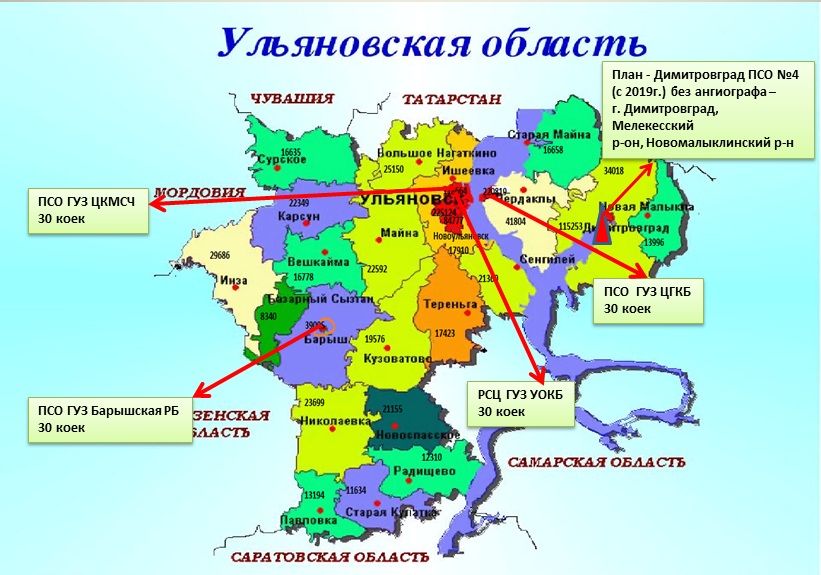 Причина смерти 2014год2015год2016год2017год2018годКоличествоумерших, абс. числа2018 годГипертоническая болезнь4,88,823,415,910,7133Ишемическая болезнь сердца354,5372,1314,1287,2303,33781- инфаркт миокарда81,694,472,567,865,6817Остановка сердца   0,100,40,30,11Фибрилляция предсердий 000000Сердечная недостаточность 0,50,910,014,43,240цереброваскулярные болезни 406,1393,8377,6344,8329,94112острое нарушение мозгового кровообращения158,2149,7115,5103,1108,61351- субарахноидальное кровоизлияние3,94,63,72,93,949- внутримозговое кровообращение37,633,525,926,528,4354- инфаркт мозга108,1106,184,572,274,0923Болезни системы кровообращения всего847,6873,6815,0747,7710,08807Персонал станций скорой медицинской помощи Количествоштатных единицКоличество физических лицВрачи16552Средние медицинские работники1191,75888Младший медицинский  персонал 69,7550Прочий персонал447,25389Всего1873,751379№ п/пНаименование целевого показателяБазовое значение31.12.2017Значение целевых показателей по годамЗначение целевых показателей по годамЗначение целевых показателей по годамЗначение целевых показателей по годамЗначение целевых показателей по годамЗначение целевых показателей по годам№ п/пНаименование целевого показателяБазовое значение31.12.20172019202020212022202320241.Смертность от инфаркта миокарда, на 100 тыс. населения67,862,960,658,255,953,651,92.Смертность от острого нарушения мозгового кровообращения, на 100 тыс. населения103,195,795,288,685,181,679,03.Больничная летальность от инфаркта миокарда, %17,215,214,012,811,59,88,04.Больничная летальность от острого нарушения мозгового кровообращения, %17,614,814,714,514,314,214,05.Отношение числа рентгенэндоваскулярных вмешательств в лечебных целях к общему числу выбывших больных, перенесших ОКС, %23,236,044,048,052,056,060,06.Количество рентгенэндоваскулярных вмешательств в лечебных целях, ед.15012329284731063364362338827.Доля профильных госпитализаций пациентов с острыми нарушениями мозгового кровообращения, доставленных автомобилями скорой медицинской помощи, %52,859,966,973,980,988,095,0№ п/пНаименование мероприятияСроки реализации мероприятияОтветственный исполнительХарактеристика результата1. Мероприятия по внедрению и соблюдению клинических рекомендаций и протоколов ведения больных с сердечно-сосудистыми заболеваниями1. Мероприятия по внедрению и соблюдению клинических рекомендаций и протоколов ведения больных с сердечно-сосудистыми заболеваниями1. Мероприятия по внедрению и соблюдению клинических рекомендаций и протоколов ведения больных с сердечно-сосудистыми заболеваниями1. Мероприятия по внедрению и соблюдению клинических рекомендаций и протоколов ведения больных с сердечно-сосудистыми заболеваниями1. Мероприятия по внедрению и соблюдению клинических рекомендаций и протоколов ведения больных с сердечно-сосудистыми заболеваниями1.1.Разработка и внедрение плана мероприятий по обеспечению достижения указанных показателей в клинических рекомендациях по профилю;01.09.2019-31.12.2019Министерство здравоохранения  Ульяновской области, медицинские организации Ульяновской областиУтвержден план мероприятий по обеспечению достижения указанных показателей1.2.Проведение образовательных семинаров по изучению клинических рекомендаций по лечению больных с сердечно-сосудистыми заболеваниями в поликлиниках Ульяновской области.01.09.2019-31.12.2019Министерство здравоохранения Ульяновской области, медицинские организации Ульяновской областиПроведено 5 семинаров, обучено 326 кардиологов, неврологов, реаниматологов, врачей лечебно-физической культуры, физиотерапевтов, инструкторов- методистов лечебно-физической культуры, инструкторов лечебно-физической культуры, логопедов, 450 человек среднего медицинского персонала 1.3.Разработка и внедрение в каждой медицинской организации протоколов лечения по профилю сердечно-сосудистых заболеваний (протоколов ведения пациентов) на основе соответствующих клинических рекомендаций по профилю, порядка оказания медицинской помощи и с учетом стандарта медицинской помощи01.09.2019-31.12.2019Министерство здравоохранения Ульяновской области, медицинские организации Ульяновской областиУтверждены протоколы лечения по профилю сердечно-сосудистых заболеваний в каждой медицинской организации1.4.Мониторинг выполнения клинических рекомендаций, утвержденных Министерством здравоохранения Российской Федерации, в рамках системы внутреннего контроля качества01.09.2019-31.12.2019Министерство здравоохранения Ульяновской области, медицинские организации Ульяновской областиПроводится регулярный мониторинг выполнения клинических рекомендаций, утвержденных Министерством здравоохранения Российской Федерации2. Мероприятия по усилению внутреннего контроля качества оказания медицинской помощи2. Мероприятия по усилению внутреннего контроля качества оказания медицинской помощи2. Мероприятия по усилению внутреннего контроля качества оказания медицинской помощи2. Мероприятия по усилению внутреннего контроля качества оказания медицинской помощи2. Мероприятия по усилению внутреннего контроля качества оказания медицинской помощи2.1.Внедрение системы внутреннего контроля качества медицинской помощи пациентам с сердечно-сосудистыми заболеваниями на основе критериев качества медицинской помощи и клинических рекомендаций01.07.2019-31.12.2024Министерство здравоохранения Ульяновской области, медицинские организации Ульяновской областиРаспоряжение Министерства здравоохранения Ульяновской области о внедрении системы внутреннего контроля качества, основанной на клинических рекомендациях2.2.Разбор запущенных случаев сердечно-сосудистых заболеваний на Экспертном Совете Министерства здравоохранения Ульяновской области с формированием заключения и  с последующей трансляцией результатов в общую лечебную сеть.01.09.2019-31.12.2024Министерство здравоохранения Ульяновской области, медицинские организации Ульяновской областиРазобрано 120 клинических случаев2.3.При организационно-методической поддержке профильных национальных медицинских исследовательских центров разработка и осуществление мероприятия по внедрению системы контроля качества медицинской помощи пациентам с сердечно-сосудистыми заболеваниями на основе критериев качества медицинской помощи и клинических рекомендаций, включающих, в том числе инновационные медицинские технологии.01.07.2019-31.12.2024Министерство здравоохранения  Ульяновской области, медицинские организации Ульяновской областиПовышение эффективности и стандартизации оказания медицинской помощи пациентам с сердечно-сосудистыми заболеваниями и улучшение результатов их лечения. Обеспечение своевременного внедрения в практику новых методов диагностики, лечения и реабилитации сердечно-сосудистых заболеваний. Обеспечение стандартизации выявления дефектов в оказании медицинской помощи с целью их исправления.Разработан и утвержден план мероприятий по внедрению системы контроля качества медицинской помощи пациентам с сердечно-сосудистыми заболеваниями на основе критериев качества медицинской помощи и клинических рекомендаций, включающих, в том числе инновационные медицинские технологии. – до 31.12.2019г.Представлен отчет медицинских организаций в Министерство здравоохранения Ульяновской области  о выполнении плана мероприятий – ежегодно с 2020г..2.4.Ведение регистров сердечно-сосудистых заболеваний с целью оценки соответствия оказываемой медицинской помощи современным клиническим рекомендациям.01.07.2019-31.12.2024Министерство здравоохранения Ульяновской области, медицинские организации Ульяновской областиВ субъекте ведется 5 регистров по профилю сердечно-сосудистых заболеваний, из них 2 федерального значения.2.5.Разработка и утверждение перечня показателей результативности работы медицинской организации в части выявления и наблюдения граждан с высоким риском развития осложнений сердечно-сосудистых заболеваний. Применение индикаторных показателей при планировании оказания медицинской помощи в амбулаторных условиях, оценки и анализа результатов деятельности, реализации механизма стимулирования на качественное добросовестное исполнение федерального проекта01.07.2019-31.12.2024Министерство здравоохранения Министерство здравоохранения Ульяновской области, медицинские организации Ульяновской областиУтвержден перечень показателей результативности работы медицинской организации в части выявления и наблюдения граждан с высоким риском развития осложнений сердечно-сосудистых заболеваний. В перечень вошли показатели:1. Наличие развернутого биохимического анализа крови (креатинин, глюкоза, калий,натрий, аспартатаминотрансфераза, аланинаминотрансфераза).2. Определение уровня общего холестерина и триглицеридов.3. Наличие электрокардиограммы с ее адекватной расшифровкой.4. Наличие эхокардиографического исследования.5. Наличие данных суточного мониторирования электрокардиограммы.6. Наличие дезагрегантной терапии при ишемической болезни сердца.7. Наличие антикоагулянтной терапии.8. Назначение и рекомендация гиполипидемической терапии.9. Назначение и рекомендация терапии ингибиторами АПФ/сартанами.10. Назначение и рекомендация терапии бета-адреноблокаторами.11. Назначение и рекомендация терапии диуретиками.12. Назначение и рекомендация терапии нитратами при показаниях.13. Отсутствие в схеме терапии препаратов с недоказанной эффективностью.14. Преемственность стационарного и амбулаторного этапов лечения пациентов.3.    Работа с факторами риска развития сердечно-сосудистых заболеваний и первичная профилактика сердечно-сосудистых заболеваний.3.    Работа с факторами риска развития сердечно-сосудистых заболеваний и первичная профилактика сердечно-сосудистых заболеваний.3.    Работа с факторами риска развития сердечно-сосудистых заболеваний и первичная профилактика сердечно-сосудистых заболеваний.3.    Работа с факторами риска развития сердечно-сосудистых заболеваний и первичная профилактика сердечно-сосудистых заболеваний.3.    Работа с факторами риска развития сердечно-сосудистых заболеваний и первичная профилактика сердечно-сосудистых заболеваний.3.1.Проведение мероприятий по профилактике и лечению факторов риска болезней системы кровообращения (повышенное артериальное давления, курения, высокого уровня холестерина; повышенное  содержание глюкозы в крови; употребления алкоголя; низкой физической активности; избыточной массы тела и ожирения), организация и проведение информационно-просветительских программ для населения с использованием средств массовой информации.01.07.2019-31.12.2024Министерство здравоохранения  Ульяновской области, медицинские организации Ульяновской областиСоздание среды, способствующей ведению гражданами здорового образа жизни, включая повышение физической активности, здоровое питание, защиту от табачного дыма и снижение потребления алкоголя. Создание культа здоровья, как фундаментальной ценности жизни современного человека.3.1.1.Создание и трансляция просветительских программ/передач для населения с использованием местных каналов телевидения 01.07.2019-01.12.2019 
(далее ежегодно)Министерство здравоохранения Ульяновской областиСоздано и транслировано 10 программ/передач 3.1.2.Публикация материалов в местной печати соответствующей тематики  01.07.2019-01.12.2019 
(далее ежегодно)Министерство здравоохранения Ульяновской областиОпубликовано 100 статей по пропаганде здорового образа жизни в местной печати 3.2.Разработка и внедрение программы (продолжение внедрения) мероприятий по профилактике сердечно-сосудистых заболеваний на территории региона с ориентиром на выявление и коррекцию основных факторов риска развития сердечно-сосудистых заболеваний с использованием имеющихся и расширением возможностей Центров здоровья и отделений медицинской профилактики.01.07.2019-31.12.2024Медицинские организации Ульяновской области 
Увеличение % охваченных диспансеризацией отдельных групп населения. Увеличение количества граждан, прошедших периодический профилактический осмотр. Совершенствование работы Центров здоровья, кабинетов медицинской профилактики и школ пациентов. Своевременное выявление факторов риска сердечно-сосудистых заболеваний, включая артериальную гипертензию, и снижение риска ее развития. Повышение информированности населения о симптомах острого нарушения мозгового кровообращения и острого коронарного синдрома. Снижение смертности населения, прежде всего трудоспособного возраста, снижение смертности от болезней системы кровообращения.3.2.1.Организация проведения диспансерного наблюдения в поликлиниках всех районов Ульяновской области с целью увеличения % охваченных диспансеризацией пациентов, перенесших инфаркт миокарда01.07.2019-01.12.2019 
(далее ежегодно)Медицинские организации Ульяновской области75% пациентов, перенесших инфаркт миокарда охвачены диспансеризацией в поликлиниках всех районов Ульяновской области.3.2.2.Организация проведения диспансерного наблюдения в медицинских организациях Ульяновской области с целью увеличения % охваченных диспансеризацией пациентов, перенесших острое нарушение мозгового кровообращения01.07.2019-01.12.2019 
(далее ежегодно)Медицинские организации Ульяновской области75% пациентов, перенесших острое нарушение мозгового кровообращения охвачены диспансеризацией медицинских организаций Ульяновской области3.2.3Организация проведения диспансерного наблюдения в медицинских организациях Ульяновской области с целью увеличения % охваченных диспансеризацией пациентов, которым оказана высокотехнологичная медицинская помощь01.07.2019-01.12.2019 
(далее ежегодно)Медицинские организации Ульяновской области75% пациентов, которым оказана высокотехнологичная медицинская помощь охвачены диспансеризацией медицинских организаций Ульяновской области3.2.4Мероприятия по обеспечению преемственности между учреждениями экстренной госпитализации пациентов с болезнями системы кровообращения и учреждениями ПМСП, амбулаторными службами. Создание единого реестра пациентов, перенесших острое нарушение мозгового кровообращения, острый коронарный синдром.01.09.2019-31.12.2020Министерство здравоохранения Ульяновской области, медицинские организации Ульяновской областиСвоевременное информирование учреждений ПМСП о выписке пациентов, нуждающихся в наблюдении на дому после перенесенных острое нарушение мозгового кровообращения, острый коронарный синдром и т.д. Своевременное информирование учреждений ПМСП о выписке пациентов, нуждающихся в диспансерном наблюдении после перенесенных острое нарушение мозгового кровообращения, острый коронарный синдром и т.д.Создан единый реестр пациентов, перенесших острое нарушение мозгового кровообращения, и реестр пациентов, перенесших , острый коронарный синдром3.2.5.Мероприятия по повышению охвата и эффективности диспансерного наблюдения пациентов с хронической сердечной недостаточностью.01.09.2019-31.12.2019Министерство здравоохранения Ульяновской области,  Главный внештатный кардиолог Министерства здравоохранения Ульяновской области,Главный врач ГУЗ «Областной кардиологический диспансер»Создан (на функциональной основе) центр для пациентов с хронической сердечной недостаточностью на базе ГУЗ «Областной кардиологический диспансер».3.3.Размещение доступной справочной информации в медицинских учреждениях о возможности пройти кардиоскрининг, скрининг на наличие факторов риска развития инсульта,  диспансеризацию и другие виды профилактических осмотров01.07.2019-01.12.2019 (далее ежегодно)Медицинские организации Ульяновской областиУвеличение % охваченных диспансерным наблюдением отдельных групп населения. Увеличение количества граждан, прошедших периодический профилактический осмотр. Своевременное выявление и коррекция факторов риска сердечно-сосудистых заболеваний, включая артериальную гипертензию, и снижение риска ее развития. Повышение информированности населения о симптомах острого нарушения мозгового кровообращения и острого коронарного синдрома. Снижение смертности населения, прежде всего трудоспособного возраста, снижение смертности от болезней системы кровообращения.3.3.1.Размещение в медицинских организациях Ульяновской области информационных стендов с информацией о возможности пройти диспансеризацию, профилактические осмотры, кардиоскрининг, скрининг на наличие факторов риска развития инсульта с указанием кабинетов, расписания приема и других необходимых условий.01.07.2019-01.12.2019 (далее ежегодно)Медицинские организации Ульяновской области 98% медицинских организаций Ульяновской области от общего числа поликлиник имеют информационные стенды о возможности пройти диспансеризацию, профилактические осмотры, кардиоскрининг, скрининг на наличие факторов риска развития инсульта3.4.Регулярное проведение тематических акций, направленных как на пропаганду здорового образа жизни, так и на раннее выявление факторов риска развития сердечно-сосудистых заболеваний; например, акции, приуроченные к международному дню отказа от курения (каждый третий четверг ноября), всемирный день борьбы с гипертонией (вторая суббота мая),  всемирный день борьбы с курением (31 мая), всемирный день сердца (последнее воскресенье сентября) , всемирный день борьбы с инсультом (29 октября), день трезвости ( 3 октября)01.07.2019-31.12.2024Министерство здравоохранения Ульяновской области  Создание среды, способствующей ведению гражданами здорового образа жизни, включая повышение физической активности, здоровое питание, защиту от табачного дыма и снижение потребления алкоголя. Создание культа здоровья, как фундаментальной ценности жизни современного человека.3.4.1.Организация  и проведение Дня сердца (29 сентября) 01.09.2019-30.09.2019ежегодноМедицинские организации Ульяновской области Главный внештатный кардиолог Министерства здравоохранения Ульяновской областиОтчет о проведении Дня сердца в 24 муниципальных образованиях Ульяновской области3.4.2.Организация и проведение всемирного дня борьбы с инсультом (29 октября)01.10.2019-31.10.2019ежегодноМедицинские организации Ульяновской области Главный внештатный кардиолог Министерства здравоохранения Ульяновской областиГлавный внештатный невролог Министерства здравоохранения Ульяновской областиОтчет о проведении всемирного дня борьбы с инсультом в 24 муниципальных образованиях Ульяновской области3.4.3Организация и проведение всемирный дня борьбы с гипертонией ( вторая суббота мая)01.05.2019-31.05.2019 ежегодноМедицинские организации Ульяновской области Главный внештатный терапевт Министерства здравоохранения Ульяновской областиОтчет о проведен всемирного дня борьбы с гипертонией в 24 муниципальных образованиях Ульяновской области3.4.4.Организация и проведение всемирного дня трезвости ( 3 октября01.10.2019-31.10.2019ежегодноМедицинские организации Ульяновской области Главный внештатный специалист по профилактике Министерства здравоохранения Ульяновской областиОтчет о проведении всемирного дня трезвости в 24 муниципальных образованиях Ульяновской области3.4.5.Организация и проведение всемирного «день без табака»( 31 мая)01.10.2019-31.05.2019ежегодноМедицинские организации Ульяновской области Главный внештатный специалист по профилактике Министерства здравоохранения Ульяновской областиОтчет о проведении всемирного дня без табака в 24 муниципальных образованиях Ульяновской области4.    Мероприятия по вторичной профилактике осложнений при сердечно-сосудистых заболеваниях.4.    Мероприятия по вторичной профилактике осложнений при сердечно-сосудистых заболеваниях.4.    Мероприятия по вторичной профилактике осложнений при сердечно-сосудистых заболеваниях.4.    Мероприятия по вторичной профилактике осложнений при сердечно-сосудистых заболеваниях.4.    Мероприятия по вторичной профилактике осложнений при сердечно-сосудистых заболеваниях.4.1.Создать Экспертный Совет при Министерстве здравоохранения Ульяновской области для разбора сложных и запущенных случаев болезней, тяжелых клинических ситуаций, решения нестандартных вопросов организации лечения пациентов с привлечением главных профильных специалистов Ульяновской области01.08.2019-01.09.2019Министерство здравоохранения Ульяновской области,
медицинские организации Ульяновской областиРаспоряжение Министерства здравоохранения Ульяновской области о создании Экспертного Совета4.2Регулярное проведение образовательных региональных семинаров для участковых врачей, кардиологов и неврологов поликлиник, в том числе при проведении выездной работы по методам ранней диагностики и современным возможностям проведения вторичной профилактики, включающим высокотехнологичную специализированную помощь.01.09.2019-31.12.2024Министерство здравоохранения Ульяновской области,
медицинские организации Ульяновской областиПовышение качества оказания медицинской помощи пациентам с сердечно-сосудистыми заболеваниями. Снижение количества непрофильных госпитализаций. Повышение квалификации медицинских работников. Повышение эффективности использования современных высокотехнологичных методов диагностики и лечения, используемых при вторичной профилактике. Рациональное использование медицинского оборудования медицинских учреждений, в том числе в круглосуточном режиме оказания специализированной медицинской помощи.Разработан и утвержден план проведения образовательных региональных семинаров для участковых врачей, кардиологов и неврологов поликлиник, в том числе при проведении выездной работы по методам ранней диагностики и современным возможностям проведения вторичной профилактики, включающим высокотехнологичную специализированную помощь. – до 31.12.2019г.Представлен отчет медицинских организаций в Министерство здравоохранения Ульяновской области  о выполнении плана мероприятий – ежегодно с 2020г..4.3.Организация и развитие системы оказания специализированной (в том числе высокотехнологичной) помощи пациентам с хронической сердечной недостаточностью 01.09.2019-31.12.2024Министерство здравоохранения Ульяновской области  Главные внештатные специалисты, Главные врачи (руководители) медицинских организаций,Руководители профильных НМИЦДиректор ТФОМС по Ульяновской областиПовышение качества оказания медицинской помощи пациентам с сердечно-сосудистыми заболеваниями.4.3.1Разработка порядка организации помощи больным с хронической сердечной недостаточностью в Ульяновской области01.08.2019-31.12.2020Министерство здравоохранения Ульяновской области  Главные внештатные специалисты, Главные врачи (руководители) медицинских организаций,Руководители профильных НМИЦДиректор ТФОМС по Ульяновской областиРазработан и утвержден порядок организации помощи больным с хронической сердечной недостаточностью в Ульяновской области. Нормативный документ. 4.3.2Разработка Распоряжения о маршрутизации пациентов с хронической сердечной недостаточностью в Ульяновской области01.08.2019-31.12.2020Министерство здравоохранения Ульяновской области  Главные внештатные специалисты, Главные врачи (руководители) медицинских организацийРаспоряжение о маршрутизации пациентов с хронической сердечной недостаточностью в Ульяновской области4.3.3Мониторинг работы структур (отделения, кабинеты, межрайонные отделения) для  оказания помощи пациентам с хронической сердечной недостаточностью01.01.2021-31.12.2024Главный внештатныйтерапевт, Главный внештатныйкардиолог, Главные врачи (руководители) медицинских организаций Отчет о работе структур (отделения, кабинеты, межрайонные отделения) для  оказания помощи пациентам с хронической сердечной недостаточностью. 1 раз в год с 2021г. 4.3.4На основе отчетности медицинских организаций проведение анализа работы структур для оказания помощи пациентам с хронической сердечной недостаточностью с формированием управленческих решений 01.01.2022-01.12.2024Министерство здравоохранения Ульяновской области  Нормативный документ о результате анализа работы структур для оказания помощи пациентам с хронической сердечной недостаточностью5. Комплекс мер, направленных на совершенствование оказания скорой медицинской помощи при болезнях системы кровообращения5. Комплекс мер, направленных на совершенствование оказания скорой медицинской помощи при болезнях системы кровообращения5. Комплекс мер, направленных на совершенствование оказания скорой медицинской помощи при болезнях системы кровообращения5. Комплекс мер, направленных на совершенствование оказания скорой медицинской помощи при болезнях системы кровообращения5. Комплекс мер, направленных на совершенствование оказания скорой медицинской помощи при болезнях системы кровообращения5.1.Создание единой центральной диспетчерской службы скорой медицинской помощи Ульяновской области.01.06.2019-31.12.2019Министерство здравоохранения Ульяновской области Главный внештатный специалист по скорой медицинской помощиГлавные врачи районных больниц Ульяновской областиРаспоряжение об учреждении центральной диспетчерской службы скорой медицинской помощи в Ульяновской области для координирования догоспитального этапа оказания медицинской помощи и обеспечения профильности госпитализации больных5.2.Организация центрального диспетчерского пульта службы скорой медицинской помощи.01.06.2019-31.12.2019Главный внештатный специалист по скорой медицинской помощиГлавные врачи районных больниц Ульяновской областиНормативный акт об учреждении центрального диспетчерского пульта службы скорой медицинской помощи в Ульяновской области для координирования догоспитального этапа оказания медицинской помощи и обеспечения профильности госпитализации больных5.3.Создание единой информационной системы управления службой скорой медицинской помощи Ульяновской области.01.06.2019-31.12.2019Министерство здравоохранения Ульяновской области Главный внештатный специалист по скорой медицинской помощиГлавные врачи районных больниц Ульяновской областиРаспоряжение об учреждении единой информационной системы управления службой скорой медицинской помощи в Субъекте для координирования догоспитального этапа оказания медицинской помощи и обеспечения профильности госпитализации больных5.4.Обеспечение укомплектованности всех бригад скорой медицинской помощи врачом и фельдшером или двумя фельдшерами  - для возможности проведения догоспитального тромболизиса и полноценных реанимационных мероприятий.01.01.2019-31.12.2019Главный внештатный специалист по скорой медицинской помощи Министерства здравоохранения Ульяновской областиГлавные врачи районных больниц Ульяновской области100 % укомплектованность всех бригад скорой медицинской помощи врачом и фельдшером или двумя фельдшерами - для возможности проведения догоспитального тромболизиса (при наличии медицинских показаний)5.5Контрольный мониторинг мероприятий по обеспечению достижений указанных в клинических рекомендациях показателей на догоспитальном этапе:- интервал «вызов - прибытие скорой медицинской помощи»  не более 20 минут- интервал «первый медицинский контакт - регистрация электрокардиограммы» не более 10 минут;- интервал «постановка диагноза острого коронарного синдрома с подъемом сегмента ST (ОКСпST) (регистрация и расшифровка электрокардиограммы – тромболитическая терапия не более 10 мин после  определения  показаний;- доля тромболитической терапии на догоспитальном этапе при невозможности провести чрескожное коронарное вмешательство в течение 120 минут после  постановки диагноза не менее 90% (фармако-инвазивная тактика).01.09.2019-31.12.2024Главный внештатный специалист по скорой медицинской помощи Министерства здравоохранения Ульяновской области,Главный врач КССМПГлавные врачи районных больницМониторинг проводимых мероприятий по обеспечению указанных показателей на догоспитальном этапе: - по интервалу «вызов - прибытие скорой медицинской помощи»  не более 20 минут, - интервал «первый медицинский контакт - регистрация электрокардиограммы» не более 10 минут;- интервал «постановка диагноза острого коронарного синдрома с подъемом сегмента ST (ОКСпST) (регистрация и расшифровка электрокардиограммы – тромболитическая терапия» не более 10 мин после  определения  показаний;Внедрение с целью мониторирования показателя  доля тромболитической терапии на догоспитальном этапе при невозможности провести чрескожное коронарное вмешательство в течение 120 минут после  постановки диагноза не менее 90%.Ежеквартально с 01.10.2019г.5.6.Контрольный мониторинг мероприятий по обеспечению приоритетного выезда скорой медицинской помощи при остром нарушении мозгового кровообращения, первоочередной транспортировки с предварительным информированием принимающего стационара; применение диспетчерами и выездным персоналом скорой медицинской помощи методик диагностики инсульта.01.09.2019-31.12.2024Главный внештатный специалист по скорой медицинской помощи Министерства здравоохранения Ульяновской области,Главный врач КССМП, Главные врачи районных больницМониторинг приоритетного выезда скорой медицинской помощи при остром нарушении мозгового кровообращения, первоочередной транспортировки с предварительным информированием принимающего стационара – проводится.Дополнительное обучение применению диспетчерами и выездным персоналом скорой медицинской помощи методик диагностики инсульта.Ежеквартально с 01.10.2019г.5.7.Контрольный мониторинг работы пункта дистанционного расшифровывания электрокардиограммы, при отсутствии возможности расшифровки электрокардиограммы на месте вызова.01.01.2019-31.12.2024Министерство здравоохраненияУльяновской областиГлавный внештатный специалист по скорой медицинской помощи Министерства здравоохранения Ульяновской области,Главный врачГУЗ «Ульяновская областная клиническая больница»Главные врачи районных больниц Ульяновской областиМониторинг обеспечения возможности дистанционной передачи записанной электрокардиограммы от всех бригад скорой медицинской помощи в единый центр дистанционного приема и анализа электрокардиограммы.Ежеквартально с 01.10.2019г.5.8.Разработка стратегии развития службы санитарной авиации в Ульяновской области.01.01.2019-31.12.2019Министерство здравоохраненияУльяновской областиГлавный внештатный специалист по скорой медицинской помощиГлавные врачи районных больниц Ульяновской областиСовершенствование развития службы санитарной авиации в Ульяновской области. Приближение медицинской помощи населению региона.5.8.1.Формирование перечня заболеваний (состояний) сердечно-сосудистой системы, являющихся поводом для перевода данной категории пациентов силами санитарной авиации в регионально-сосудистый центр с момента поступления в первично-сосудистое отделение.01.01.2019-31.12.2019Министерство здравоохранения Ульяновской областиГлавные внештатные специалистыНормативный документ об утверждении перечня заболеваний (состояний) сердечно-сосудистой системы, являющихся поводом для перевода пациентов силами санитарной авиации в регионально-сосудистый центр с момента поступления в первично-сосудистое отделение.5.8.2В рамках регионального проекта «Развитие системы оказания первичной медико-санитарной помощи» запланировано использование вертолётной техники, оснащённой современной медицинской аппаратурой, позволяющей при осуществлении эвакуации проводить мониторинг показателей организма, а также осуществлять мероприятия реанимации и интенсивной терапии (как взрослым, так и детям, в том числе новорожденным). Использование вертолётной техники предполагается в рамках аутсорсинга.01.01.2021-31.12.2024Министерство здравоохранения Ульяновской областиЗаключен договор аутсорсинга на использование вертолётной техники с современным медицинским оборудованием5.8.3Запланировано строительство 
11 посадочных площадок, на территориях, принадлежащих:- ГУЗ «Центральная городская клиническая больница г. Ульяновска»,- ГУЗ «Ульяновская областная клиническая больница г. Ульяновска»,- ГУЗ «Барышская районная больница»,- ГУЗ «Новомалыклинская районная больница»,- ГУЗ «Большенагаткинская районная больница»,- ГУЗ «Инзенская районная больница»,- ГУЗ «Николаевская районная больница»,- ГУЗ «Майнская районная больница»,- ГУЗ «Новоспасская районная больница»,- ГУЗ «Сурская районная больница»,- ГУЗ «Чердаклинская районная больница».01.01.2021-30.12.2024Министерство здравоохранения Ульяновской областиЗавершено строительство 11 посадочных площадок. Нормативные документы на завершенное строительство объектов6.    Развитие структуры специализированной, в том числе высокотехнологичной медицинской помощи.6.    Развитие структуры специализированной, в том числе высокотехнологичной медицинской помощи.6.    Развитие структуры специализированной, в том числе высокотехнологичной медицинской помощи.6.    Развитие структуры специализированной, в том числе высокотехнологичной медицинской помощи.6.    Развитие структуры специализированной, в том числе высокотехнологичной медицинской помощи.6.1Издать/актуализировать распоряжение об оказании помощи больным с сердечно-сосудистыми заболеваниями в Ульяновской области с последующей его актуализацией в случае изменений условий оказания медицинской помощи в Субъекте.01.07.2019-01.08.2024Министерство здравоохранения Ульяновской области Обеспечение доли больных с острым коронарным синдромом и/или острым нарушением мозгового кровообращения, госпитализированных в профильные специализированные отделения (регионально-сосудистый центр, первично-сосудистое отделение или в кардиологические отделения с круглосуточной палатой реанимации и интенсивной терапии и БИТР, не менее 95%.6.1.1.Издать/актуализировать  распоряжение о маршрутизации больных с острым коронарным синдромом и/или острым нарушением мозгового кровообращения, с последующей его актуализацией в случае изменений условий оказания медицинской помощи в Ульяновской области.01.07.2019-01.08.2024Министерство здравоохранения Ульяновской области Распоряжение о маршрутизации больных с острым коронарным синдромом и/или острым нарушением мозгового кровообращения.6.1.2.Издать/актуализировать распоряжение о маршрутизации больных с сердечно-сосудистыми заболеваниями (за исключением острого коронарного синдрома и/или острого нарушения мозгового кровообращения,), с последующей его актуализацией в случае изменений условий оказания медицинской помощи в Ульяновской области.01.07.2019-01.08.2024Министерство здравоохранения Ульяновской областиРаспоряжение о маршрутизации больных с сердечно-сосудистыми заболеваниями6.1.3.Обеспечить ежеквартальную проверку выполнения распоряжения о маршрутизации больных с острым коронарным синдромом и/или острым нарушением мозгового кровообращения по данным первичной медицинской документации.01.07.2019-31.12.2024Ответственный исполнитель: Министерство здравоохранения Ульяновской области Исполнитель: Главный внештатный специалист невролог,Главный внештатный специалист кардиолог, Главный внештатный специалист по скорой медицинской помощиГлавные врачи медицинских организацийОтчет о выполнении распоряжения о маршрутизации больных с острым коронарным синдромом и/или острым нарушением мозгового кровообращения. Ежеквартально. С 01.10.2019г.6.1.4.На основе квартальной отчетности медицинских организаций проводить анализ выполнения распоряжения о маршрутизации больных с острым коронарным синдромом и/или острым нарушением мозгового кровообращения по данным первичной медицинской документации с формированием управленческих решений на уровне Ульяновской области01.10.2019-31.12.2024Ответственный исполнитель: Министерство здравоохранения Ульяновской области Исполнитель: Главный внештатный специалист невролог,Главный внештатный специалист кардиолог, Главный внештатный специалист по скорой медицинской помощиГлавные врачи медицинских организаций Нормативный документ Министерства здравоохранения Ульяновской области о результате анализа отчетности медицинских организаций, о выполнении распоряжения о маршрутизации больных с острым коронарным синдромом и/или острым нарушением мозгового кровообращения по данным первичной медицинской документации6.2.Разработать и утвердить график мероприятий («дорожную карту») по реализации мероприятий по переоснащению/дооснащению медицинским оборудованием регионального сосудистого центра и первичных сосудистых отделений Ульяновской области, включая мероприятия по подготовке в медицинских организациях, предусматриваемых к оснащению медицинским оборудованием, помещений для  установки необходимого медицинского оборудования с учетом требований безопасности в соответствии с законодательством Российской Федерации.01.07.2019-01.08.2019Министерство здравоохранения Ульяновской областиОбеспечение переоснащения/дооснащения медицинским оборудованием регионального сосудистого центра на базе ГУЗ « Ульяновская областная клиническая больница» и первичных сосудистых отделений: – ГУЗ «Барышская районная больница»,  – ГУЗ Центральная городская клиническая больница– ГУЗ Центральная клиническая медико-санитарная часть в установленные сроки и без прерывания процесса оказания специализированной, в том числе высокотехнологичной, помощи пациентам с сердечно-сосудистыми заболеваниями. Дорожная карта предоставлена в Координационный центр федерального проекта "Борьба с сердечно-сосудистыми заболеваниями"6.3Организовать и обеспечить реализацию мероприятий по переоснащению/дооснащению медицинским оборудованием регионального сосудистого центра и первичных сосудистых отделений Ульяновской области, включая мероприятия по подготовке в медицинских организациях, предусматриваемых к оснащению медицинским оборудованием, помещений для установки необходимого медицинского оборудования с учетом требований безопасности в соответствии с законодательством Российской Федерации.01.07.2019-31.12.2024Министерство здравоохранения Ульяновской области
Повышение качества и создание условий для оказания специализированной, включая высокотехнологичную, медицинскую помощь больным с сердечно-сосудистыми заболеваниями в соответствии с клиническими рекомендациями.В _2020_ году в Субъекте будут переоснащены/дооснащены: Региональный сосудистый центр Государственного учреждения здравоохранения Ульяновская областная клиническая больница, адрес: г. Ульяновск, ул. Третьего Интернационала, 7В 2022 году в Субъекте будут переоснащены/дооснащены:Первично-сосудистое отделение ГУЗ «Барышская районная больница»,  адрес: г. Барыш, ул. Аптечная, 7В 2023 году в Субъекте будут переоснащены/дооснащены: Первично-сосудистое отделение ГУЗ Центральная городская клиническая больница адрес: г.Ульяновск, ул. Оренбургская д.27В _2024_ году в Субъекте будут переоснащены/дооснащены:Первично-сосудистое отделение ГУЗ Центральная клиническая медико-санитарная часть адрес: г.Ульяновск, ул. Лихачева, 12  медицинским оборудованием из следующего перечня: магнитно-резонансный томограф; компьютерный томограф; ангиографическая система; аппарат ультразвуковой для исследования сосудов сердца и мозга; операционный микроскоп (для выполнения нейрохирургических вмешательств); система нейронавигации; эндоскопическая стойка для нейрохирургии; аппараты искусственной вентиляции легких; оборудование для ранней медицинской реабилитации; оборудование для проведения рентгенэндоваскулярных методов лечения.7. Мероприятия по организации службы реабилитации пациентов с ССЗ 7. Мероприятия по организации службы реабилитации пациентов с ССЗ 7. Мероприятия по организации службы реабилитации пациентов с ССЗ 7. Мероприятия по организации службы реабилитации пациентов с ССЗ 7. Мероприятия по организации службы реабилитации пациентов с ССЗ 7.1.Доработка и утверждение алгоритма организации службы реабилитации для больных с сердечно-сосудистыми заболеваниями01.09.2019-31.12.2020Ответственный исполнитель: Министерство здравоохранения Ульяновской областиРаспоряжение об утверждении алгоритма организации службы реабилитации для больных с сердечно-сосудистыми заболеваниями7.2.Проведение образовательных семинаров по изучению клинических рекомендаций по реабилитации больных с сердечно-сосудистыми заболеваниями в поликлиниках Ульяновской области.01.09.2019-31.12.2019Министерство здравоохранения Ульяновской области, Главный внештатный специалист по медицинской реабилитации, медицинские организации Ульяновской областиПроведено 5 семинаров, обучено 380 кардиологов, неврологов, реаниматологов, врачей лечебно-физической культуры, физиотерапевтов, инструкторов- методистов лечебно-физической культуры, инструкторов лечебно-физической культуры, логопедов, 450 человек среднего медицинского персонала 7.3.Разработка и внедрение в каждой медицинской организации протоколов реабилитации пациентов по профилю сердечно-сосудистых заболеваний (протоколов ведения пациентов) на основе соответствующих клинических рекомендаций по профилю, порядка оказания медицинской помощи и с учетом стандарта медицинской помощи01.09.2019-31.12.2019Министерство здравоохранения Ульяновской области,Главный внештатный специалист по медицинской реабилитации,медицинские организации Ульяновской областиУтверждены протоколы реабилитации  по профилю сердечно-сосудистых заболеваний в каждой медицинской организации7.4Внедрение системы внутреннего контроля качества медицинской помощи пациентам с сердечно-сосудистыми заболеваниями на основе критериев качества медицинской помощи и клинических рекомендаций01.07.2019-31.12.2024Министерство здравоохранения Ульяновской области, медицинские организации Ульяновской областиРаспоряжение Министерства здравоохранения Ульяновской области о внедрении системы внутреннего контроля качества, основанной на клинических рекомендациях7.5.Обеспечение  информированности пациентов с сердечно-сосудистыми заболеваниями о возможности/необходимости проведения реабилитации01.09.2019-31.12.2024Министерство здравоохранения Ульяновской области
Исполнитель: Главный внештатный специалист по медицинской реабилитации Главные врачи медицинских организацийСозданы/доработаны программы школ пациентов по нозологиям информацией о возможности/необходимости проведения реабилитации; созданы информационные материалы (плакаты в медицинских организациях, флаеры, буклеты) о возможности/необходимости проведения реабилитации7.6.Укомплектовать медицинские организации врачами-специалистами для проведения реабилитации (в соответствии с действующими стандартами)01.09.2019-31.12.2024Министерство здравоохранения Ульяновской области Главные врачи медицинских организаций В медицинских организациях работает не менее 60 врачей-кардиологов, не менее 60 врачей неврологов, 24 врачей лечебно-физической культуры, 24 врачей физиотерапевтов, 24 психологов, 6 логопедов -  специалистов для проведения реабилитации. 7.7.Обеспечить оснащенность медицинских организаций для проведения реабилитации (в соответствии с действующими стандартами)01.09.2019-31.12.2024Министерство здравоохранения Ульяновской области Главные врачи медицинских организацийАкт соответствия оснащенности медицинских организаций стандартам оснащения в части реабилитации7.8.Обеспечить преемственность стационарного, амбулаторного этапов и этапа реабилитации01.09.2019-31.12.2024Министерство здравоохранения Ульяновской областиИсполнитель: Главный внештатный специалист по медицинской реабилитации Главные врачи медицинских организацийРазработана система учета пациентов, направленных на реабилитацию и прошедших реабилитацию (нормативные акты Министерства здравоохранения Ульяновской области)7.9.Информирование пациентов о возможности/необходимости проведения реабилитации: в виде устного оповещения каждого пациента; в виде публикации информационных материалов  01.09.2019-31.12.2024Ответственный исполнитель: Министерство здравоохранения Ульяновской области Исполнитель: Главные врачи медицинских организацийПроведено 360 лекций для пациентов о возможности/необходимости проведения реабилитации; в каждой медицинской организации размещено не менее 30 информационных плакатов о возможности/необходимости проведения реабилитации; роздано 2000_флаеров с информацией о возможности/необходимости проведения реабилитации7.10.Ежемесячный контроль количества пациентов с сердечно-сосудистыми заболеваниями, направленных на реабилитацию01.09.2019-31.12.2024Ответственный исполнитель: Министерство здравоохранения Ульяновской областиИсполнитель: Главный внештатный специалист по медицинской реабилитации Главные врачи медицинских организацийИнформационная справка Министерства здравоохранения субъекта о количестве пациентов с сердечно-сосудистыми заболеваниями, направленных на реабилитацию.Не менее 80 % пациентов с сердечно-сосудистыми заболеваниями направленных на реабилитацию7.10.1Ежеквартальное направление отчета в Министерство здравоохранения Ульяновской области о выполнении приказа об утверждении алгоритма организации службы реабилитации для больных с сердечно-сосудистыми заболеваниями01.10.2019-31.12.2024Ответственный исполнитель: Министерство здравоохранения Ульяновской области Исполнитель: Главные врачи медицинских организацийОтчет о выполнении распоряжения  об утверждении алгоритма организации службы реабилитации для больных с сердечно-сосудистыми заболеваниями7.10.2Анализ и принятие управленческих решений на основании отчетной документации о выполнении распоряжения об утверждении алгоритма организации службы реабилитации для больных с сердечно-сосудистыми заболеваниями01.10.2019-31.12.2024Ответственный исполнитель: Министерство здравоохранения Ульяновской областиПротокол совещаний по вопросам организации службы реабилитации; внесение изменений в нормативно-правовую документацию (при необходимости); документ Министерства здравоохранения о результате анализа отчетной документации о выполнении приказа об утверждении алгоритма организации службы реабилитации для больных с сердечно-сосудистыми заболеваниями7.10.3Использование результатов анализа отчетной документации о выполнении приказа об утверждении алгоритма организации службы реабилитации для больных с сердечно-сосудистыми заболеваниями01.10.2019-31.12.2024Ответственный исполнитель: Министерство здравоохранения Ульяновской области Исполнитель: Главные врачи медицинских организацийУтвержден список медицинских сотрудников для поощрения по результатам выполнения мероприятий в рамках исполнения приказа об утверждении алгоритма организации службы реабилитации для больных с сердечно-сосудистыми заболеваниями7.11.Организация мероприятий по увеличению охвата диспансерным наблюдением пациентов с сердечно-сосудистыми заболеваниями на уровне каждой медицинской организации01.09.2019-31.12.2024Ответственный исполнитель: Министерство здравоохраненияУльяновской области Исполнитель:Главный внештатный специалист невролог,Главный внештатный специалист кардиолог,Главные врачи медицинских организаций7.11.1Разработать меры по увеличению доли пациентов с сердечно-сосудистыми заболеваниями, которым проведена реабилитация01.09.2019-31.12.2020Министерство здравоохранения Ульяновской области Исполнитель: Главный внештатный специалист невролог,Главный внештатный специалист кардиолог, Главный внештатный специалист по медицинской реабилитации Главные врачи медицинских организацийРаспоряжение об обязательном исполнении мер по увеличению доли пациентов с сердечно-сосудистыми заболеваниями, которым проведена реабилитация7.11.2Внедрение алгоритма увеличения доли пациентов с сердечно-сосудистыми заболеваниями, которым проведена реабилитация, в работу медицинских организаций01.01.2021-31.12.2024Ответственный исполнитель: Министерство здравоохранения Ульяновской области Исполнитель: Главные врачи медицинских организацийПроведено 8 совещаний/собраний с 240 сотрудниками о введенных мерах и распоряжениях о необходимости проведения реабилитации7.11.3Организовано информирование пациентов о необходимости проведения реабилитации01.09.2019-31.12.2024Ответственный исполнитель: Министерство здравоохранения Ульяновской области Исполнитель: Главные врачи медицинских организацийПроведено 360 лекций для пациентов о необходимости реабилитации; в медицинской организации размещено не менее 30 информационных плакатов о возможности/необходимости проведения реабилитации; роздано 2000 флаеров с информацией о возможности/необходимости проведения реабилитации7.11.4Разработана система учета пациентов, направленных и прошедших реабилитацию01.09.2019-31.12.2024Ответственный исполнитель: Министерство здравоохранения Ульяновской областиГлавный внештатный специалист по медицинской реабилитации Исполнитель: Главные врачи медицинских организаций80_% пациентов с сердечно-сосудистыми заболеваниями, которым показана реабилитация, прошли реабилитацию7.11.4.1Ежемесячный отчет главному врачу медицинской организации об исполнении приказа об обязательном исполнении мер по увеличению доли пациентов с сердечно-сосудистыми заболеваниями, которым проведена реабилитация01.10.2019-31.12.2024Ответственный исполнитель: Заместитель главного врача медицинской организацииОтчет об исполнении приказа об обязательном исполнении мер по увеличению доли пациентов с сердечно-сосудистыми заболеваниями, которым проведена реабилитация7.11.4.2.Анализ и принятие управленческих решений на основании отчетной документации об исполнении приказа об обязательном исполнении мер по увеличению доли пациентов с сердечно-сосудистыми заболеваниями, которым проведена реабилитация01.10.2019-31.12.2024Ответственный исполнитель: Министерство здравоохранения Ульяновской области Исполнитель: Главные врачи медицинских организацийПротокол совещаний по вопросам организации службы реабилитации; документ медицинской организации о результате проведенного анализа отчетной документации об исполнении приказа об обязательном исполнении мер по увеличению доли пациентов с сердечно-сосудистыми заболеваниями, которым проведена реабилитация7.11.4.3.Использование результатов анализа отчетной документации об исполнении приказа об обязательном исполнении мер по увеличению доли пациентов с сердечно-сосудистыми заболеваниями, которым проведена реабилитация01.10.2019-31.12.2024Ответственный исполнитель: Главные врачи медицинских организацийУтвержден список медицинских сотрудников для поощрения по результатам выполнения мероприятий в рамках исполнения приказа об обязательном исполнении мер по увеличению доли пациентов с сердечно-сосудистыми заболеваниями, которым проведена реабилитация7.11.4.4.Направление отчета в Министерство здравоохранения субъекта о выполнении приказа об утверждении алгоритма организации службы реабилитации для больных с сердечно-сосудистыми заболеваниями 01.10.2019-31.12.2024Ответственный исполнитель: Главные врачи медицинских организацийОтчет о выполнении приказа об утверждении алгоритма организации службы реабилитации для больных с сердечно-сосудистыми заболеваниями8.    Кадровое обеспечение системы оказания медицинской помощи больным ССЗ.8.    Кадровое обеспечение системы оказания медицинской помощи больным ССЗ.8.    Кадровое обеспечение системы оказания медицинской помощи больным ССЗ.8.    Кадровое обеспечение системы оказания медицинской помощи больным ССЗ.8.    Кадровое обеспечение системы оказания медицинской помощи больным ССЗ.8.    Кадровое обеспечение системы оказания медицинской помощи больным ССЗ.8.    Кадровое обеспечение системы оказания медицинской помощи больным ССЗ.8.    Кадровое обеспечение системы оказания медицинской помощи больным ССЗ.8.    Кадровое обеспечение системы оказания медицинской помощи больным ССЗ.8.    Кадровое обеспечение системы оказания медицинской помощи больным ССЗ.8.1.Кадровое обеспечение медицинской помощи больным с сердечно-сосудистыми заболеваниями в Ульяновской областиОтветственный исполнитель: Министерство здравоохранения Ульяновской областиИсполнитель: ГлавныевнештатныеспециалистыУльяновской области,Главные врачимедицинских организаций 8.1.1.Разработка мер по обеспечению достаточным количеством квалифицированных кадров службы медицинской помощи больным с сердечно-сосудистыми заболеваниями01.07.2019-31.12.2024Ответственный исполнитель: Министерство здравоохранения Ульяновской областиИсполнитель: ГлавныевнештатныеспециалистыУльяновской области,Главные врачимедицинских организаций Распоряжение об утверждении мер по обеспечению достаточным количеством квалифицированных кадров службы медицинской помощи больным с сердечно-сосудистыми заболеваниями8.1.2.Разработка и утверждение плана обучения и аттестации медицинских сотрудников01.10.2019-31.12.2019Ответственный исполнитель: Министерство здравоохранения Ульяновской областиИсполнитель: ГлавныевнештатныеспециалистыУльяновской области,Главные врачимедицинских организацийМинистерством здравоохранения Ульяновской области утвержден план обучения и аттестации медицинских сотрудников 8.1.3.Обеспечить разработку информационных материалов, формирующих престиж врачебной профессии (плакаты наружной рекламы, лекции в школах, информационные материалы в офисах)01.07.2019-31.12.2024Ответственный исполнитель: Министерство здравоохранения Ульяновской областиИсполнитель: ГлавныевнештатныеспециалистыУльяновской области,Главные врачимедицинских организаций Созданы/доработаны лекции для школ о престиже врачебной профессии; созданы информационные материалы (плакаты в медицинских организациях, флаеры, буклеты) о престиже врачебной профессии8.1.4.Разработка системы поощрения медицинских работников01.07.2019-31.12.2024Ответственный исполнитель: Министерство здравоохранения Ульяновской областиИсполнитель: ГлавныевнештатныеспециалистыУльяновской области,Главные врачимедицинских организацийВ каждой медицинской организации внедрен «эффективный контракт», утверждена система поощрения сотрудников на основании системы внутреннего контроля качества оказания медицинской помощи8.1.5.Разработка информационных материалов, формирующих престиж врачебной профессии (плакаты наружной рекламы, лекции в школах, информационные материалы в офисах)01.07.2019-31.12.2024Министерство здравоохранения Ульяновской областиИсполнитель: ГлавныевнештатныеспециалистыУльяновской областиСозданы/доработаны лекции для школ о престиже врачебной профессии; созданы информационные материалы (плакаты в медицинских организациях, флаеры, буклеты) о престиже врачебной профессии8.1.6.Разработка мер по повышению заработной платы медицинских сотрудников01.07.2019-31.12.2024Министерство здравоохранения Ульяновской областиУтверждение Министерством здравоохранения мер по повышению заработной платы медицинских сотрудников; Нормативные акты по утверждению заработной платы медицинских сотрудников8.1.7.Информирование населения о престиже врачебной профессии: в виде устного оповещения; в виде публикации информационных материалов  01.07.2019-31.12.2024Ответственный исполнитель: Министерство здравоохранения Ульяновской областиИсполнитель: Главные врачи медицинских организацийПроведено 80 лекций в школах о престиже врачебной профессии; размещено не менее 30 плакатов наружной рекламы о престиже врачебной профессии; роздано не менее _1600_флаеров в офисах о престиже врачебной профессии8.1.8.Ежеквартальный контроль укомплектованности кадрами медицинской организации субъекта (в соответствии со стандартами)01.07.2019-31.12.2024Ответственный Министерство здравоохранения Ульяновской областиИсполнитель: Главныевнештатныеспециалистымедицинских организацийИнформационная справка Министерства здравоохранения субъекта об укомплектованности кадрами медицинской организации субъекта.8.1.9.Ежеквартальное направление отчета в МЗ субъекта о выполнении приказа об утверждении мер по обеспечению достаточным количеством квалифицированных кадров службы медицинской помощи больным с сердечно-сосудистыми заболеваниями01.07.2019-31.12.2024Ответственный Министерство здравоохранения Ульяновской областиИсполнитель: Главные врачи медицинских организацийОтчет о выполнении распоряжения об утверждении мер по обеспечению достаточным количеством квалифицированных кадров службы медицинской помощи больным с сердечно-сосудистыми заболеваниями8.1.10.Анализ и принятие управленческих решений на основании отчетной документации о выполнении приказа об утверждении мер по обеспечению достаточным количеством квалифицированных кадров службы медицинской помощи больным с сердечно-сосудистыми заболеваниями01.07.2019-31.12.2024Ответственный исполнитель: Министерство здравоохранения Ульяновской областиПротокол совещаний по кадровым вопросам; внесение изменений в нормативно-правовую документацию; документ Министерства здравоохранения о результате анализа отчетной документации о выполнении приказа об утверждении мер по обеспечению достаточным количеством квалифицированных кадров службы медицинской помощи больным с сердечно-сосудистыми заболеваниями8.1.11Разработка системы мер по привлечению и удержанию медицинских сотрудников 01.07.2019-31.12.2024Ответственный исполнитель: Главный врач медицинской организацииПриказ (нормативный акт) медицинской организации об утверждении мер по привлечению и удержанию медицинских сотрудников8.1.12.Разработка системы поощрения сотрудников медицинской организации01.07.2019-31.12.2024Ответственный исполнитель: Главный врач медицинской организации Утверждена система поощрения сотрудников на основании системы внутреннего контроля качества оказания медицинской помощи8.1.13Обеспечение стабильной заработной платы сотрудников медицинской организации01.07.2019-31.12.2024Ответственный исполнитель: Главный врач медицинской организации Информационная справка в Министерство здравоохранения об исполнении мер по повышению заработной платы медицинских сотрудников8.1.14.Ежегодный мониторинг укомплектованности специалистами для оказания медицинской помощи больным с сердечно-сосудистыми заболеваниями в медицинской организации01.07.2019-31.12.2024Ответственный исполнитель: Заместитель главного врача Отчет главному врачу об укомплектованности специалистами для оказания медицинской помощи больным с сердечно-сосудистыми заболеваниями в медицинской организации8.1.15.Ежемесячный отчет главному врачу медицинской организации об исполнении приказа об утверждении мер по привлечению и удержанию медицинских сотрудников01.07.2019-31.12.2024Заместитель главного врача медицинской организацииОтчет об исполнении приказа об утверждении мер по привлечению и удержанию медицинских сотрудников8.1.16.Анализ и принятие управленческих решений на основании отчетной документации об исполнении приказа об утверждении мер по привлечению и удержанию медицинских сотрудников01.07.2019-31.12.2024Главный врач медицинской организацииПротокол совещаний по кадровым вопросам; документ медицинской организации о результате проведенного анализа отчетной документации об исполнении приказа об утверждении мер по привлечению и удержанию медицинских сотрудников8.1.17Направление отчета в Министерство здравоохранения субъекта о выполнении приказа об утверждении мер по обеспечению достаточным количеством квалифицированных кадров службы медицинской помощи больным с сердечно-сосудистыми заболеваниями01.07.2019-31.12.2024Главные врачи медицинских организаций Отчет о выполнении приказа об утверждении мер по обеспечению достаточным количеством квалифицированных кадров службы медицинской помощи больным с сердечно-сосудистыми заболеваниями8.1.18Ежегодно определять реальную потребность Ульяновской области  в медицинских кадрах в разрезе каждой медицинской организации и каждой медицинской специальности с учетом специфики региона с формированием контрольных цифр приема на целевое обучение для подготовки специалистов с учётом реальной потребности Ульяновской области в медицинских кадрах, участвующих в оказании медицинской помощи больным с сердечно-сосудистыми заболеваниями Ульяновской области.01.07.2019-31.12.2019Министерство здравоохранения  Ульяновской области, Министерство образования и науки Ульяновской области, 
ИМЭиФК УлГУ,  медицинские организации Ульяновской областиОбеспечение высококвалифицированными кадрами медицинские учреждения Ульяновской области  при рациональном использовании финансовых средств. Устранение кадрового дефицита медицинских работников соответствующей специальности и квалификации. Развитие целевого обучения.8.2.Совместно с профильными национальными медицинскими исследовательскими центрами (НМИЦ) и профильными высшими учебными заведениями (ВУЗ) Ульяновской области разработать и реализовать план проведения образовательных мероприятий (стажировки на рабочем месте, показательные операции, повышения квалификации, семинары с использованием дистанционных технологий и др.) с участием профильных медицинских организаций Ульяновской области (и/или их структурных подразделений), направленных на повышение профессиональной квалификации медицинских работников, участвующих в оказании медицинской помощи и реабилитации больным с сердечно-сосудистыми заболеваниями Ульяновской области, в том числе в рамках системы непрерывного медицинского образования.01.07.2019-31.12.2019Министерство здравоохранения Ульяновской области Главные врачи медицинских организаций Ульяновской области, ФГБУ "НМИЦ им. В.А. Алмазова" Министерства здравоохранения Российской Федерации, ИМЭиФК УлГУ Российский НИМИ им. Н.И. ПироговаНижегородский Государственный университет им.Н.И. Лобачевского Национальный исследовательский университетОбеспечение высококвалифицированными кадрами медицинские учреждения Ульяновской области при рациональном использовании финансовых средств. Обеспечение своевременного внедрения в практику новых методов диагностики, лечения и реабилитации сердечно-сосудистых заболеваний. Повышение престижа профессии. Увеличение отношения числа рентгенэндоваскулярных вмешательств в лечебных целях к общему числу выбывших больных, перенесших ОКС. Увеличение количества рентгенэндоваскулярных вмешательств в лечебных целях. Рациональное использование медицинского оборудования медицинских учреждений, в том числе в круглосуточном режиме оказания специализированной медицинской помощи.8.2.1.Совместно с профильным национальным медицинским исследовательским центром провести образовательной семинар  оказания медицинской помощи больным с сердечно-сосудистыми заболеваниями с привлечением специалистов медицинских организаций Ульяновской области кардиологического профиля01.09.2019-25.12.2019Министерство здравоохранения  Ульяновской области, ФГБУ "НМИЦ им. В.А. Алмазова" Министерства здравоохранения Российской ФедерацииОтчет о проведении семинара по оказанию медицинской помощи больным с сердечно-сосудистыми заболеваниями кардиологического профиля.  Не менее 100 обученных8.2.2Совместно с профильным национальным медицинским исследовательским центром провести образовательной семинар _ оказании медицинской помощи больным с сердечно-сосудистыми заболеваниями с привлечением специалистов медицинских организаций Ульяновской области неврологического профиля01.09.2019-25.12.2019Министерство здравоохранения Ульяновской области, главные врачи медицинских организаций Ульяновской области, Министерство здравоохранения Ульяновской области, Российский НИМИ им. Н.И. ПироговаОтчет о проведении семинара по оказанию медицинской помощи больным с сердечно-сосудистыми заболеваниями неврологического профиля.  Не менее 150 обученных8.2.3.Совместно с профильным национальным медицинским исследовательским центром провести образовательной семинар _ оказании медицинской помощи больным с сердечно-сосудистыми заболеваниями   с привлечением специалистов медицинских организаций Ульяновской области по профилю «медицинская реабилитация»01.09.2019-25.12.2019Министерство здравоохранения Ульяновской области, главные врачи медицинских организаций Ульяновской области,  Нижегородский Государственный университет им.Н.И. Лобачевского Национальный исследовательский университетОтчет о проведении семинара по оказанию медицинской помощи и реабилитации больным с сердечно-сосудистыми заболеваниями по профилю «медицинская реабилитация».  Не менее 200 обученных9.    Обеспечение возможности оказания телемедицинских консультаций для медицинских организаций Субъекта.9.    Обеспечение возможности оказания телемедицинских консультаций для медицинских организаций Субъекта.9.    Обеспечение возможности оказания телемедицинских консультаций для медицинских организаций Субъекта.9.    Обеспечение возможности оказания телемедицинских консультаций для медицинских организаций Субъекта.9.    Обеспечение возможности оказания телемедицинских консультаций для медицинских организаций Субъекта.9.1.Организация и обеспечение функционирования телемедицинского центра консультаций с целью повышения эффективности оказания медицинской помощи пациентам с сердечно-сосудистыми заболеваниями  и улучшение результатов их лечения.01.07.2019 - 31.12.2024Министерство здравоохранения Ульяновской области, медицинские организации Ульяновской областиРаспоряжение об организации и оборудовании телемедицинского центра.  Доля государственных и муниципальных медицинских организаций, и их структурных подразделений (включая ФАП и ФП, подключенных к сети Интернет) субъекта Российской Федерации, подключенных к централизованной системе (подсистеме) «Телемедицинские консультации» Ульяновской области на 31.12.2024г.- 100  %ТВСП медицинской организации - 327 ед. на 31.12.2024ФАП и ФП – 488 ед. на 31.12.20249.2.Совместно с профильными национальными медицинскими исследовательскими центрами разработать и реализовать план проведения консультаций/консилиумов пациентов с сердечно-сосудистыми заболеваниями, в том числе с применением телемедицинских технологий: составить план заявок на проведение консультаций/консилиумов с последующей его реализацией, оформить результаты в виде совместных протоколов и внести в соответствующие медицинские карты пациентов.01.08.2019-31.12.2019Министерство здравоохранения Ульяновской области, медицинские организации Ульяновской области,ФГБУ "НМИЦ им. В.А. Алмазова" Министерства здравоохранения Российской Федерации, Российский НИМИ им. Н.И. ПироговаСовместно с профильными национальными медицинскими исследовательскими центрами разработан и утвержден план проведения консультаций/консилиумов пациентов с сердечно-сосудистыми заболеваниями. 9.2.1.Совместно с профильным национальным медицинским исследовательским центром провести 38 консультаций пациентов с сердечно-сосудистыми заболеваниями с привлечением специалистов медицинских организаций Ульяновской области кардиологического и неврологического профилей.01.08.2019-31.12.2019Министерство здравоохранения Ульяновской области, медицинские организации Ульяновской области,
ФГБУ "НМИЦ им. В.А. Алмазова" Министерства здравоохранения Российской Федерации, Российский НИМИ им. Н.И. ПироговаПроведено консультаций  -38.10.    Обеспечение взаимодействия с профильными национальными медицинскими исследовательскими центрами.10.    Обеспечение взаимодействия с профильными национальными медицинскими исследовательскими центрами.10.    Обеспечение взаимодействия с профильными национальными медицинскими исследовательскими центрами.10.    Обеспечение взаимодействия с профильными национальными медицинскими исследовательскими центрами.10.    Обеспечение взаимодействия с профильными национальными медицинскими исследовательскими центрами.10.1.Совместно с профильными национальными медицинскими исследовательскими центрами разработать и реализовать план проведения научно-практических мероприятий (разборы клинических случаев, показательные операции, конференции и др.) с участием профильных медицинских организаций Ульяновской области (и/или их структурных подразделений) по вопросам повышения качества медицинской помощи пациентам с сердечно-сосудистыми заболеваниями Ульяновской области, актуализации клинических рекомендаций за счет новых методов диагностики, лечения и реабилитации сердечно-сосудистых заболеваний.01.07.2019-31.12.2024Министерство здравоохранения Ульяновской области, медицинские организации Ульяновской областиФГБУ "НМИЦ им. В.А. Алмазова" Министерства здравоохранения Российской Федерации, Российский НИМИ им. Н.И. ПироговаРазработан и утвержден план проведения научно-практических мероприятий (разборы клинических случаев, показательные операции, конференции и др.) с участием профильных медицинских организаций Ульяновской области (и/или их структурных подразделений) по вопросам повышения качества медицинской помощи пациентам с сердечно-сосудистыми заболеваниями Ульяновской области Будет осуществлено не менее 2 выездов сотрудников профильных национальных медицинских исследовательских центров в медицинские организации субъекта (и/или их структурные подразделения) для обеспечения своевременного внедрения в практику новых методов диагностики, лечения и реабилитации пациентов с сердечно-сосудистыми заболеваниями.10.2.Обеспечить внедрение новых методов профилактики, диагностики, лечения и реабилитации, которые будут включены в стандарты медицинской помощи больным с сердечно-сосудистыми заболеваниями по результатам клинической апробации.01.07.2019-31.12.2024Министерство здравоохранения Ульяновской области, медицинские организации Ульяновской областиОтчет по внедрению новых методов профилактики, диагностики, лечения и реабилитации11.    Автоматизация деятельности учреждений оказывающих медицинскую помощь больным с сердечно-сосудистыми заболеваниями.11.    Автоматизация деятельности учреждений оказывающих медицинскую помощь больным с сердечно-сосудистыми заболеваниями.11.    Автоматизация деятельности учреждений оказывающих медицинскую помощь больным с сердечно-сосудистыми заболеваниями.11.    Автоматизация деятельности учреждений оказывающих медицинскую помощь больным с сердечно-сосудистыми заболеваниями.11.    Автоматизация деятельности учреждений оказывающих медицинскую помощь больным с сердечно-сосудистыми заболеваниями.11.1.Разработать и реализовать план мероприятий по внедрению информационных технологий в деятельность учреждений оказывающих медицинскую помощь больным с сердечно-сосудистыми заболеваниями, при исполнении требований по унификации ведения электронной медицинской документации и справочников01.07.2019-31.12.2024Министерство здравоохранения Ульяновской области, медицинские организации Ульяновской областиРазработан и утвержден план по обеспечению оперативного получения и анализа данных по маршрутизации пациентов. Мониторинг, планирование и управление потоками пациентов при оказании медицинской помощи населению. Формирование механизма мультидисциплинарного контроля для анализа предоставляемых данных медицинскими организациями. Использование локального и регионального архивов медицинских изображений (PACS-архив) как основы для телемедицинских консультаций. Проведение эпидемиологического мониторинга заболеваемости, смертности, и инвалидизации от сердечно-сосудистых заболеваний, планирование объемов оказания медицинской помощи. Внедрение механизмов обратной связи и информирование об их наличии пациентов посредством сайта учреждения, инфоматов. Создание региональной интегрированной электронной медицинской карты с возможностью интеграции различных медицинских информационных систем в единое информационное пространство. Ежеквартально.Острое нарушение мозгового кровообращения (население 1 246 618 человек)Острое нарушение мозгового кровообращения (население 1 246 618 человек)Острое нарушение мозгового кровообращения (население 1 246 618 человек)Наименование ГУЗ Наименование муниципального образованияРегиональный сосудистый центр Государственного учреждения здравоохранения «Ульяновская областная клиническая больница»Сенгилеевский р-онУльяновский р-онг. НовоульяновскЖелезнодорожный р-он (г. Ульяновск)Региональный сосудистый центр Государственного учреждения здравоохранения «Ульяновская областная клиническая больница»Итого: 160 666 человекПервичное сосудистое отделение Государственного учреждения здравоохранения «Центральная клиническая медико-санитарная часть имени заслуженного врача России В.А. Егорова»Засвияжский р-он (г. Ульяновск)Ленинский р-он (г. УльяновскСурский р-онТереньгульский р-онМайнский р-онЦильнинский р-онКарсунский р-онПервичное сосудистое отделение Государственного учреждения здравоохранения «Центральная клиническая медико-санитарная часть имени заслуженного врача России В.А. Егорова»Итого: 447 937 человекПервичное сосудистое отделение Государственного учреждения здравоохранения «Барышская районная больница»Кузоватовский р-онБарышский р-онВешкаймский р-онИнзенский р-онНиколаевский р-онБазарносызганский р-онПавловский р-онРадищевский р-онСтарокулаткинский р-онНовоспасский р-онПервичное сосудистое отделение Государственного учреждения здравоохранения «Барышская районная больница»Итого:  195467 человекПервичное сосудистое отделение Государственного учреждения здравоохранения «Центральная городская клиническая больница»Заволжский р-он (г. Ульяновск)г. ДимитровградНовомалыклинский р-онСтаромайнский р-онЧердаклинский р-онПервичное сосудистое отделение Государственного учреждения здравоохранения «Центральная городская клиническая больница»Итого: 442 548 человекОстрый коронарный синдром с подъемом ST (население 1 246 618 человек)Острый коронарный синдром с подъемом ST (население 1 246 618 человек)Острый коронарный синдром с подъемом ST (население 1 246 618 человек)Региональный сосудистый центр Государственного учреждения здравоохранения «Ульяновская областная клиническая больница»Сенгилеевский р-онУльяновский р-онг. НовоульяновскЖелезнодорожный р-он (г. Ульяновск)Ленинский р-онСурский р-онТереньгульский р-онМайнский р-онЦильнинский р-онКузоватовский р-онБарышский р-онНиколаевский р-онПавловский р-онРадищевский р-онСтарокулаткинский р-онНовоспасский р-онРегиональный сосудистый центр Государственного учреждения здравоохранения «Ульяновская областная клиническая больница»Итого: 501 793 человекаПервичное сосудистое отделение Государственного учреждения здравоохранения «Центральная клиническая медико-санитарная часть имени заслуженного врача России В.А. Егорова»Засвияжский р-он (г. Ульяновск)Карсунский р-онВешкаймский р-онИнзенский р-онБазарносызганский р-онПервичное сосудистое отделение Государственного учреждения здравоохранения «Центральная клиническая медико-санитарная часть имени заслуженного врача России В.А. Егорова»Итого: 302 277 человекПервичное сосудистое отделение Государственного учреждения здравоохранения «Центральная городская клиническая больница»Заволжский р-он (г. Ульяновск)г. ДимитровградНовомалыклинский р-онСтаромайнский р-онЧердаклинский р-онПервичное сосудистое отделение Государственного учреждения здравоохранения «Центральная городская клиническая больница»Итого: 442 548 человекОстрый коронарный синдром без подъема ST ( население 1 246 618 человек)Острый коронарный синдром без подъема ST ( население 1 246 618 человек)Острый коронарный синдром без подъема ST ( население 1 246 618 человек)Региональный сосудистый центр Государственного учреждения здравоохранения «Ульяновская областная клиническая больница»Сенгилеевский р-онУльяновский р-онг. НовоульяновскЛенинский р-онПавловский р-онРадищевский р-онСтарокулаткинский р-онНовоспасский р-онРегиональный сосудистый центр Государственного учреждения здравоохранения «Ульяновская областная клиническая больница»Итого: 252 846 человекаПервичное сосудистое отделение Государственного учреждения здравоохранения «Центральная клиническая медико-санитарная часть имени заслуженного врача России В.А. Егорова»Засвияжский р-он (г. Ульяновск)Железнодорожный р-онСурский р-онТереньгульский р-онМайнский р-онЦильнинский р-онКарсунский р-онПервичное сосудистое отделение Государственного учреждения здравоохранения «Центральная клиническая медико-санитарная часть имени заслуженного врача России В.А. Егорова»Итого: 414 050 человекПервичное сосудистое отделение Государственного учреждения здравоохранения «Барышская районная больница»Кузоватовский р-онБарышский р-онВешкаймский р-онИнзенский р-онНиколаевский р-онБазарносызганский р-онПервичное сосудистое отделение Государственного учреждения здравоохранения «Барышская районная больница»Итого: 137 174 человекаПервичное сосудистое отделение Государственного учреждения здравоохранения «Центральная городская клиническая больница»Заволжский р-он (г. Ульяновск)г. ДимитровградНовомалыклинский р-онСтаромайнский р-онЧердаклинский р-онПервичное сосудистое отделение Государственного учреждения здравоохранения «Центральная городская клиническая больница»Итого: 442 548 человек